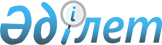 О внесении изменений в решение Кордайского районного маслихата от 26 декабря 2019 года № 63-2 "О бюджете сельских округов Кордайского района на 2020-2022 годы"Решение Кордайского районного маслихата Жамбылской области от 28 апреля 2020 года № 67-2. Зарегистрировано Департаментом юстиции Жамбылской области 4 мая 2020 года № 4604
      В соответствии со статьей 9-1, 109-1 Бюджетного кодекса Республики Казахстан от 4 декабря 2008 года и статьей 6 Закона Республики Казахстан от 23 января 2001 года "О местном государственном управлении и самоуправлении в Республике Казахстан" Кордайский районный маслихат РЕШИЛ:
      1. Внести в решение Кордайского районного маслихата от 30 декабря 2019 года № 63-2 "О бюджете сельских округов Кордайского района на 2020-2021 годы" (зарегистрировано в Реестре государственной регистрации нормативных правовых актов за № 4491, опубликовано 16 января 2020 в эталонном контрольном банке нормативных правовых актов Республики Казахстан в электронном виде) следующие изменения:
      пункт 1 изложить в новой редакции:
      "1. Утвердить бюджет сельских округов на 2020 – 2022 годы согласно приложениям 1-21 в том числе на 2020 год, в следующих объемах:
      1-1. Алгинский сельский округ на 2020 год:
      1) доходы – 24061 тысяч тенге, в том числе:
      налоговые поступления – 2347 тысяч тенге;
      неналоговые поступления – 0 тысяч тенге;
      поступления от продажи основного капитала – 0 тысяч тенге;
      поступления трансфертов – 21714 тысяч тенге;
      2) затраты – 24061 тысяч тенге;
      3) чистое бюджетное кредитование – 0 тысяч тенге, в том числе:
      бюджетные кредиты – 0 тысяч тенге;
      погашение бюджетных кредитов – 0 тысяч тенге;
      4) сальдо по операциям с финансовыми активами – 0 тысяч тенге, в том числе:
      приобретение финансовых активов – 0 тысяч тенге;
      поступления от продажи финансовых активов государства – 0 тысяч тенге;
      5) дефицит бюджета (профицит) – 0 тысяч тенге;
      6) финансирование дефицита бюджета (профицита) – 0 тысяч тенге.
      1-2. Аухаттинский сельский округ на 2020 год:
      1) доходы – 51513 тысяч тенге, в том числе:
      налоговые поступления – 21864 тысяч тенге;
      неналоговые поступления – 150 тысяч тенге;
      поступления от продажи основного капитала – 0 тысяч тенге;
      поступления трансфертов – 29499 тысяч тенге;
      2) затраты – 19003 тысяч тенге;
      3) чистое бюджетное кредитование – 0 тысяч тенге, в том числе:
      бюджетные кредиты – 0 тысяч тенге;
      погашение бюджетных кредитов – 0 тысяч тенге;
      4) сальдо по операциям с финансовыми активами – 0 тысяч тенге, в том числе:
      приобретение финансовых активов – 0 тысяч тенге;
      поступления от продажи финансовых активов государства – 0 тысяч тенге;
      5) дефицит бюджета (профицит) – -138490 тысяч тенге;
      6) финансирование дефицита бюджета (профицита) – 138490 тысяч тенге.
      1-3. Беткайнарский сельский округ на 2020 год:
      1) доходы – 38723 тысяч тенге, в том числе: 
      налоговые поступления – 13302 тысяч тенге;
      неналоговые поступления –100 тысяч тенге;
      поступления от продажи основного капитала – 0 тысяч тенге;
      поступления трансфертов – 25321 тысяч тенге;
      2) затраты – 98176 тысяч тенге;
      3) чистое бюджетное кредитование – 0 тысяч тенге, в том числе:
      бюджетные кредиты – 0 тысяч тенге;
      погашение бюджетных кредитов – 0 тысяч тенге;
      4) сальдо по операциям с финансовыми активами – 0 тысяч тенге, в том числе:
      приобретение финансовых активов – 0 тысяч тенге;
       поступления от продажи финансовых активов государства – 0 тысяч тенге;
      5) дефицит бюджета (профицит) – -59453 тысяч тенге;
      6) финансирование дефицита бюджета (профицита) – 59453 тысяч тенге 
      1-4. Жамбылский сельский округ на 2020 год:
      1) доходы – 48995 тысяч тенге, в том числе:
      налоговые поступления – 10328 тысяч тенге;
      неналоговые поступления – 100 тысяч тенге;
      поступления от продажи основного капитала – 0 тысяч тенге;
      поступления трансфертов – 38567 тысяч тенге;
      2) затраты –142768 тысяч тенге;
      3) чистое бюджетное кредитование – 0 тысяч тенге, в том числе:
      бюджетные кредиты – 0 тысяч тенге;
      погашение бюджетных кредитов – 0 тысяч тенге;
      4) сальдо по операциям с финансовыми активами – 0 тысяч тенге, в том числе:
      приобретение финансовых активов – 0 тысяч тенге;
      поступления от продажи финансовых активов государства – 0 тысяч тенге;
      5) дефицит бюджета (профицит) – -93773 тысяч тенге;
      6) финансирование дефицита бюджета (профицита) – 93773 тысяч тенге 
      1-5. Какпатасский сельский округ на 2020 год:
      1) доходы – 64368 тысяч тенге, в том числе:
      налоговые поступления – 6271 тысяч тенге;
      неналоговые поступления – 100 тысяч тенге;
      поступления от продажи основного капитала – 0 тысяч тенге;
      поступления трансфертов – 57997 тысяч тенге;
      2) затраты – 66197 тысяч тенге;
      3) чистое бюджетное кредитование – 0 тысяч тенге, в том числе:
      бюджетные кредиты – 0 тысяч тенге;
      погашение бюджетных кредитов – 0 тысяч тенге;
      4) сальдо по операциям с финансовыми активами – 0 тысяч тенге, в том числе:
      приобретение финансовых активов – 0 тысяч тенге;
       поступления от продажи финансовых активов государства – 0 тысяч тенге;
      5) дефицит бюджета (профицит) – -1829 тысяч тенге;
      6) финансирование дефицита бюджета (профицита) – 1829 тысяч тенге
      1-6. Каракемерский сельский округ на 2020 год:
      1) доходы – 85449 тысяч тенге, в том числе:
      налоговые поступления – 11178 тысяч тенге;
      неналоговые поступления – 100 тысяч тенге;
      поступления от продажи основного капитала – 0 тысяч тенге;
      поступления трансфертов – 74171 тысяч тенге;
      2) затраты – 136086 тысяч тенге;
      3) чистое бюджетное кредитование – 0 тысяч тенге, в том числе:
      бюджетные кредиты – 0 тысяч тенге;
      погашение бюджетных кредитов – 0 тысяч тенге;
      4) сальдо по операциям с финансовыми активами – 0 тысяч тенге, в том числе:
      приобретение финансовых активов – 0 тысяч тенге;
      поступления от продажи финансовых активов государства – 0 тысяч тенге;
      5) дефицит бюджета (профицит) – -50637 тысяч тенге;
      6) финансирование дефицита бюджета (профицита) – 50637 тысяч тенге 
      1-7. Карасайский сельский округ на 2020 год:
      1) доходы – 61307 тысяч тенге, в том числе:
      налоговые поступления – 4595 тысяч тенге;
      неналоговые поступления – 100 тысяч тенге;
      поступления от продажи основного капитала – 0 тысяч тенге;
      поступления трансфертов – 56612 тысяч тенге;
      2) затраты – 364242 тысяч тенге;
      3) чистое бюджетное кредитование – 0 тысяч тенге, в том числе:
      бюджетные кредиты – 0 тысяч тенге;
      погашение бюджетных кредитов – 0 тысяч тенге;
      4) сальдо по операциям с финансовыми активами – 0 тысяч тенге, в том числе:
      приобретение финансовых активов – 0 тысяч тенге;
      поступления от продажи финансовых активов государства – 0 тысяч тенге;
      5) дефицит бюджета (профицит) – -302935 тысяч тенге;
      6) финансирование дефицита бюджета (профицита) – 302935 тысяч тенге 
      1-8. Карасуский сельский округ на 2020 год:
      1) доходы – 75803 тысяч тенге, в том числе:
      налоговые поступления – 13755 тысяч тенге;
      неналоговые поступления – 100 тысяч тенге;
      поступления от продажи основного капитала – 0 тысяч тенге;
      поступления трансфертов – 61948 тысяч тенге;
      2) затраты – 148707 тысяч тенге;
      3) чистое бюджетное кредитование – 0 тысяч тенге, в том числе:
      бюджетные кредиты – 0 тысяч тенге;
      погашение бюджетных кредитов – 0 тысяч тенге;
      4) сальдо по операциям с финансовыми активами – 0 тысяч тенге, в том числе:
      приобретение финансовых активов – 0 тысяч тенге;
      поступления от продажи финансовых активов государства – 0 тысяч тенге;
      5) дефицит бюджета (профицит) – -72904 тысяч тенге;
      6) финансирование дефицита бюджета (профицит) – 72904 тысяч тенге
      1-9. Касыкский сельский округ на 2020 год:
      1) доходы – 72678 тысяч тенге, в том числе:
      налоговые поступления – 8385 тысяч тенге;
      неналоговые поступления – 100 тысяч тенге;
      поступления от продажи основного капитала – 0 тысяч тенге;
      поступления трансфертов – 64193 тысяч тенге;
      2) затраты – 75308 тысяч тенге;
      3) чистое бюджетное кредитование – 0 тысяч тенге, в том числе:
      бюджетные кредиты – 0 тысяч тенге;
      погашение бюджетных кредитов – 0 тысяч тенге;
      4) сальдо по операциям с финансовыми активами – 0 тысяч тенге, в том числе:
      приобретение финансовых активов – 0 тысяч тенге;
       поступления от продажи финансовых активов государства – 0 тысяч тенге;
      5) дефицит бюджета (профицит) – -2630 тысяч тенге;
      6) финансирование дефицита бюджета (профицита) – 2630 тысяч тенге 
      1-10. Кененский сельский округ на 2020 год:
      1) доходы – 26533 тысяч тенге, в том числе:
      налоговые поступления – 6215 тысяч тенге;
      неналоговые поступления – 50 тысяч тенге;
      поступления от продажи основного капитала – 0 тысяч тенге;
      поступления трансфертов – 20268 тысяч тенге;
      2) затраты –27414 тысяч тенге;
      3) чистое бюджетное кредитование – 0 тысяч тенге, в том числе:
      бюджетные кредиты – 0 тысяч тенге;
      погашение бюджетных кредитов – 0 тысяч тенге;
      4) сальдо по операциям с финансовыми активами – 0 тысяч тенге, в том числе:
      приобретение финансовых активов – 0 тысяч тенге;
      поступления от продажи финансовых активов государства – 0 тысяч тенге;
      5) дефицит бюджета (профицит) – -881 тысяч тенге;
      6) финансирование дефицита бюджета (профицита) – 881 тысяч тенге 
      1-11. Кордайский сельский округ на 2020 год:
      1) доходы – 1557599 тысяч тенге, в том числе:
      налоговые поступления – 237009 тысяч тенге;
      неналоговые поступления – 250 тысяч тенге;
      поступления от продажи основного капитала – 0 тысяч тенге;
      поступления трансфертов – 1320340 тысяч тенге;
      2) затраты – 1880122 тысяч тенге;
      3) чистое бюджетное кредитование – 0 тысяч тенге, в том числе:
      бюджетные кредиты – 0 тысяч тенге;
      погашение бюджетных кредитов – 0 тысяч тенге;
      4) сальдо по операциям с финансовыми активами – 0 тысяч тенге, в том числе:
      приобретение финансовых активов – 0 тысяч тенге;
       поступления от продажи финансовых активов государства – 0 тысяч тенге;
      5) дефицит бюджета (профицит) – -322523 тысяч тенге;
      6) финансирование дефицита бюджета (профицита) – 322523 тысяч тенге
      1-12. Масанчинский сельский округ на 2020 год:
      1) доходы – 230311 тысяч тенге, в том числе:
      налоговые поступления – 38510 тысяч тенге;
      неналоговые поступления – 150 тысяч тенге;
      поступления от продажи основного капитала – 0 тысяч тенге;
      поступления трансфертов – 191651 тысяч тенге;
      2) затраты – 309249 тысяч тенге;
      3) чистое бюджетное кредитование – 0 тысяч тенге, в том числе:
      бюджетные кредиты – 0 тысяч тенге;
      погашение бюджетных кредитов – 0 тысяч тенге;
      4) сальдо по операциям с финансовыми активами – 0 тысяч тенге, в том числе:
      приобретение финансовых активов – 0 тысяч тенге;
       поступления от продажи финансовых активов государства – 0 тысяч тенге;
      5) дефицит бюджета (профицит) – -78938 тысяч тенге;
      6) финансирование дефицита бюджета (профицита) – 78938 тысяч тенге;
      1-13. Ногайбайский сельский округ на 2020 год:
      1) доходы – 69122 тысяч тенге, в том числе:
      налоговые поступления – 7606 тысяч тенге;
      неналоговые поступления – 50 тысяч тенге;
      поступления от продажи основного капитала – 0 тысяч тенге;
      поступления трансфертов – 61466 тысяч тенге;
      2) затраты – 70730 тысяч тенге;
      3) чистое бюджетное кредитование – 0 тысяч тенге, в том числе:
      бюджетные кредиты – 0 тысяч тенге;
      погашение бюджетных кредитов – 0 тысяч тенге;
      4) сальдо по операциям с финансовыми активами – 0 тысяч тенге, в том числе:
      приобретение финансовых активов – 0 тысяч тенге;
       поступления от продажи финансовых активов государства – 0 тысяч тенге;
      5) дефицит бюджета (профицит) – -1608 тысяч тенге;
      6) финансирование дефицита бюджета (профицита) – 1608 тысяч тенге
      1-14. Отарский сельский округ на 2020 год:
      1) доходы – 234269 тысяч тенге, в том числе:
      налоговые поступления – 24718 тысяч тенге;
      неналоговые поступления – 100 тысяч тенге;
      поступления от продажи основного капитала – 0 тысяч тенге;
      поступления трансфертов – 209451 тысяч тенге;
      2) затраты – 239998 тысяч тенге;
      3) чистое бюджетное кредитование – 0 тысяч тенге, в том числе:
      бюджетные кредиты – 0 тысяч тенге;
      погашение бюджетных кредитов – 0 тысяч тенге;
      4) сальдо по операциям с финансовыми активами – 0 тысяч тенге, в том числе:
      приобретение финансовых активов – 0 тысяч тенге;
      поступления от продажи финансовых активов государства – 0 тысяч тенге;
      5) дефицит бюджета (профицит) – -5729 тысяч тенге;
      6) финансирование дефицита бюджета (профицита) – 5729 тысяч тенге
      1-15. Сарыбулакский сельский округ на 2020 год:
      1) доходы – 150355 тысяч тенге, в том числе:
      налоговые поступления – 13197 тысяч тенге;
      неналоговые поступления – 100 тысяч тенге;
      поступления от продажи основного капитала – 0 тысяч тенге;
      поступления трансфертов – 137058 тысяч тенге;
      2) затраты – 157379 тысяч тенге;
      3) чистое бюджетное кредитование – 0 тысяч тенге, в том числе:
      бюджетные кредиты – 0 тысяч тенге;
      погашение бюджетных кредитов – 0 тысяч тенге;
      4) сальдо по операциям с финансовыми активами – 0 тысяч тенге, в том числе:
      приобретение финансовых активов – 0 тысяч тенге;
      поступления от продажи финансовых активов государства – 0 тысяч тенге;
      5) дефицит бюджета (профицит) – -7024 тысяч тенге;
      6) финансирование дефицита бюджета (профицита) – 7024 тысяч тенге
      1-16. Сортобинский сельский округ на 2020 год:
      1) доходы – 238841 тысяч тенге, в том числе:
      налоговые поступления – 43102 тысяч тенге;
      неналоговые поступления – 150 тысяч тенге;
      поступления от продажи основного капитала – 0 тысяч тенге;
      поступления трансфертов – 195589 тысяч тенге;
      2) затраты – 249303 тысяч тенге;
      3) чистое бюджетное кредитование – 0 тысяч тенге, в том числе:
      бюджетные кредиты – 0 тысяч тенге;
      погашение бюджетных кредитов – 0 тысяч тенге;
      4) сальдо по операциям с финансовыми активами – 0 тысяч тенге, в том числе:
      приобретение финансовых активов – 0 тысяч тенге;
       поступления от продажи финансовых активов государства – 0 тысяч тенге;
      5) дефицит бюджета (профицит) – -10462 тысяч тенге;
      6) финансирование дефицита бюджета (профицита) – 0 тысяч тенге 
      1-17. Степновский сельский округ на 2020 год:
      1) доходы –41097 тысяч тенге, в том числе:
      налоговые поступления – 8999 тысяч тенге;
      неналоговые поступления – 100 тысяч тенге;
      поступления от продажи основного капитала – 0 тысяч тенге;
      поступления трансфертов – 31998 тысяч тенге;
      2) затраты –42670 тысяч тенге;
      3) чистое бюджетное кредитование – 0 тысяч тенге, в том числе:
      бюджетные кредиты – 0 тысяч тенге;
      погашение бюджетных кредитов – 0 тысяч тенге;
      4) сальдо по операциям с финансовыми активами – 0 тысяч тенге, в том числе:
      приобретение финансовых активов – 0 тысяч тенге;
      поступления от продажи финансовых активов государства – 0 тысяч тенге;
      5) дефицит бюджета (профицит) – -1573 тысяч тенге;
      6) финансирование дефицита бюджета (профицит) – 1573 тысяч тенге. 
      1-18. Сулуторский сельский округ на 2020 год:
      1) доходы – 19494 тысяч тенге, в том числе:
      налоговые поступления – 3120 тысяч тенге;
      неналоговые поступления – 0 тысяч тенге;
      поступления от продажи основного капитала – 0 тысяч тенге;
      поступления трансфертов – 16374 тысяч тенге;
      2) затраты –19494 тысяч тенге;
      3) чистое бюджетное кредитование – 0 тысяч тенге, в том числе:
      бюджетные кредиты – 0 тысяч тенге;
      погашение бюджетных кредитов – 0 тысяч тенге;
      4) сальдо по операциям с финансовыми активами – 0 тысяч тенге, в том числе:
      приобретение финансовых активов – 0 тысяч тенге;
      поступления от продажи финансовых активов государства – 0 тысяч тенге;
      5) дефицит бюджета (профицит) – 0 тысяч тенге;
      6) финансирование дефицита бюджета (профицит) – 0 тысяч тенге 
      1-19. Улкен Сулуторский сельский округ на 2020 год:
      1) доходы – 21282 тысяч тенге, в том числе:
      налоговые поступления – 2784 тысяч тенге;
      неналоговые поступления – 0 тысяч тенге;
      поступления от продажи основного капитала – 0 тысяч тенге;
      поступления трансфертов – 18498 тысяч тенге;
      2) затраты –21282 тысяч тенге;
      3) чистое бюджетное кредитование – 0 тысяч тенге, в том числе:
      бюджетные кредиты – 0 тысяч тенге;
      погашение бюджетных кредитов – 0 тысяч тенге;
      4) сальдо по операциям с финансовыми активами – 0 тысяч тенге, в том числе:
      приобретение финансовых активов – 0 тысяч тенге;
      поступления от продажи финансовых активов государства – 0 тысяч тенге;
      5) дефицит бюджета (профицит) – 0 тысяч тенге;
      6) финансирование дефицита бюджета (профицит) – 0 тысяч тенге.".
      Приложение 1 к указанному решению изложить в новой редакции согласно приложению 1 к настоящему решению.
      2. Контроль за исполнением настоящего решения возложить на постоянную комиссию Кордайского районного маслихата по вопросам экономики, финансов, бюджета, развития местного самоуправления, индустриально-инновационного развития, развития региона, транспорта и связи, малого и среднего бизнеса.
      3. Настоящее решение вступает в силу со дня государственной регистрации в органах юстиции и вводится в действие с 1 января 2020 года. О бюджете Алгинского сельского округа на 2020 год О бюджете Аухаттинского сельского округа на 2020 год О бюджете Беткайнарского сельского округа на 2020 год О бюджете Жамбылского сельского округа на 2020 год О бюджете Какпатасского сельского округа на 2020 год О бюджете Каракемерского сельского округа на 2020 год О бюджете Карасайского сельского округа на 2020 год О бюджете Карасуского сельского округа на 2020 год О бюджете Касыкского сельского округа на 2020 год О бюджете Кененского сельского округа на 2020 год О бюджете Кордайского сельского округа на 2020 год О бюджете Масанчинского сельского округа на 2020 год О бюджете Ногайбайского сельского округа на 2020 год О бюджете Отарского сельского округа на 2020 год О бюджете Сарыбулакского сельского округа на 2020 год О бюджете Сортобинского сельского округа на 2020 год О бюджете Степновского сельского округа на 2020 год О бюджете Сулуторского сельского округа на 2020 год О бюджете Улкен Сулуторского сельского округа на 2020 год
					© 2012. РГП на ПХВ «Институт законодательства и правовой информации Республики Казахстан» Министерства юстиции Республики Казахстан
				
      Председатель сессии

      Кордайского районного маслихата

Д. Сүгірбай

      Секретарь Кордайского

      районного маслихата

Р. Нурсипатов
Приложение 1 к решению
Кордайского районного маслихата
от 28 апреля 2020 года № 67-2
Категория
Категория
Категория
Категория
Сумма (тысяч тенге)
Класс
Класс
Класс
Сумма (тысяч тенге)
Подкласс
Подкласс
Сумма (тысяч тенге)
Наименование
Сумма (тысяч тенге)
1
2
3
4
5
1. Доходы
24061
1
Налоговые поступления
2347
01
Подоходный налог
600
2
Индивидуальный подоходный налог
600
04
Налоги на собственность
1747
1
Налоги на имущество
56
3
Земельный налог
131
4
Налог на транспортные средства
1560
4
ПОСТУПЛЕНИЯ ТРАНСФЕРТОВ
21714
02
Трансферты из вышестоящих органов государственного управления
21714
3
Трансферты из районных (городов областного значения) бюджетов
21714
Функциональная группа
Функциональная группа
Функциональная группа
Функциональная группа
Сумма тысяч тенге
Администратор бюджетных программ
Администратор бюджетных программ
Администратор бюджетных программ
Администратор бюджетных программ
Сумма тысяч тенге
Программа
Программа
Программа
Программа
Сумма тысяч тенге
Наименование
Наименование
Наименование
Наименование
Сумма тысяч тенге
1
1
1
2
3
2. Затраты
24061
01
Государственные услуги общего характера
18949
124
Аппарат акима города районного значения, села, поселка, сельского округа
18949
001
Услуги по обеспечению деятельности акима города районного значения, села, поселка, сельского округа
18399
022
Капитальные расходы государственного органа
550
07
Жилищно-коммунальное хозяйство
3872
124
Аппарат акима города районного значения, села, поселка, сельского округа
3872
008
Освещение улиц в населенных пунктах
485
009
Обеспечение санитарии населенных пунктов
87
011
Благоустройство и озеленение населенных пунктов
3300
12
Транспорт и коммуникации
140
124
Аппарат акима города районного значения, села, поселка, сельского округа
140
013
Обеспечение функционирования автомобильных дорог в городах районного значения, селах, поселках, сельских округах
140
13
Прочие
1100
124
Аппарат акима города районного значения, села, поселка, сельского округа
1100
040
Реализация мероприятий для решения вопросов обустройства населенных пунктов в реализацию мер по содействию экономическому развитию регионов в рамках Государственной программы развития регионов до 2025 года
1100
III. Чистое бюджетное кредитование
0
Бюджетные кредиты
0
Функциональная группа
Функциональная группа
Функциональная группа
Функциональная группа
Администратор бюджетных программ
Администратор бюджетных программ
Администратор бюджетных программ
Программа
Программа
Погашение бюджетных кредитов
0
Категория
Категория
Категория
Категория
Класс
Класс
Класс
Подкласс
Подкласс
5
Погашение бюджетных кредитов
0
01
Погашение бюджетных кредитов
0
1
Погашение бюджетных кредитов, выданных из государственного бюджета
0
Функциональная группа
Функциональная группа
Функциональная группа
Функциональная группа
Администратор бюджетных программ
Администратор бюджетных программ
Администратор бюджетных программ
Программа
Программа
IV. Сальдо по операциям с финансовыми активами
0
Приобритение финансовых активов
0
Категория
Категория
Категория
Категория
Класс
Класс
Класс
Подкласс
Подкласс
6
Поступления от продажи финансовых активов государства
0
01
Поступления от продажи финансовых активов государства
0
1
Поступления от продажи финансовых активов внутри страны
0
Функциональная группа
Функциональная группа
Функциональная группа
Функциональная группа
Администратор бюджетных программ
Администратор бюджетных программ
Администратор бюджетных программ
Программа
Программа
V. Дефицит (профицит) бюджета
0
VI. Финансирование дефицита (использование профицита) бюджета
0
Категория
Категория
Категория
Категория
Класс
Класс
Класс
Подкласс
Подкласс
7
Поступление займов
0
01
Внутренние государственные займы
0
2
Договоры займа 
0
16
Погашение займов
0
452
Отдел финансов района (города областного значения)
0
008
Погашение долга местного исполнительного органа перед вышестоящим бюджетом
0
8
Используемые остатки бюджетных средств
0Приложение 2
Категория
Категория
Категория
Категория
Сумма (тысяч тенге)
Класс
Класс
Класс
Сумма (тысяч тенге)
Подкласс
Подкласс
Сумма (тысяч тенге)
Наименование
Сумма (тысяч тенге)
1
2
3
4
5
1. Доходы
51513
1
Налоговые поступления
21864
01
Подоходный налог
1630
2
Индивидуальный подоходный налог
1630
04
Налоги на собственность
20234
1
Налоги на имущество
300
3
Земельный налог
930
4
Налог на транспортные средства
19004
2
Неналоговые поступления
150
04
Штрафы, пени, санкции, взыскания, налагаемые государственными учреждениями, финансируемыми из государственного бюджета, а также содержащимися и финансируемыми из бюджета (сметы расходов) Национального Банка Республики Казахстан
150
1
Штрафы, пени, санкции, взыскания, налагаемые государственными учреждениями, финансируемыми из государственного бюджета, а также содержащимися и финансируемыми из бюджета (сметы расходов) Национального Банка Республики Казахстан, за исключением поступлений от организаций нефтяного сектора
150
4
ПОСТУПЛЕНИЯ ТРАНСФЕРТОВ
29499
02
Трансферты из вышестоящих органов государственного управления
29499
3
Трансферты из районных (городов областного значения) бюджетов
29499
Функциональная группа
Функциональная группа
Функциональная группа
Функциональная группа
Сумма тысяч тенге
Администратор бюджетных программ
Администратор бюджетных программ
Администратор бюджетных программ
Администратор бюджетных программ
Сумма тысяч тенге
Программа
Программа
Программа
Программа
Сумма тысяч тенге
Наименование
Наименование
Наименование
Наименование
Сумма тысяч тенге
1
1
1
2
3
2. Затраты
190003
01
Государственные услуги общего характера
21599
124
Аппарат акима города районного значения, села, поселка, сельского округа
21599
001
Услуги по обеспечению деятельности акима города районного значения, села, поселка, сельского округа
21499
022
Капитальные расходы государственных органов
100
04
Образование
1905
124
Аппарат акима города районного значения, села,поселка, сельского округа
1905
005
Организация бесплатного подвоза учащихся до ближайшей школы и обратно в сельской местности
1905
07
Жилищно-коммунальное хозяйство
12625
124
Аппарат акима города районного значения, села, поселка, сельского округа
12625
008
Освещение улиц в населенных пунктах
4578
009
Обеспечение санитарии населенных пунктов
308
011
Благоустройство и озеленение населенных пунктов
7739
12
Транспорт и коммуникации
145874
124
Аппарат акима города районного значения, села, поселка, сельского округа
145874
013
Обеспечение функционирования автомобильных дорог в городах районного значения, селах, поселках, сельских округах
558
045
Капитальный и средний ремонт автомобильных дорог в городах районного значения, селах, поселках, сельских округах
145316
13
Прочие
8000
124
Аппарат акима города районного значения, села, поселка, сельского округа 
8000
040
Реализация мероприятий для решения вопросов обустройства населенных пунктов в реализацию мер по содействию экономическому развитию регионов в рамках Государственной программы развития регионов до 2025 года
8000
III. Чистое бюджетное кредитование
0
Бюджетные кредиты
0
Функциональная группа
Функциональная группа
Функциональная группа
Функциональная группа
Администратор бюджетных программ
Администратор бюджетных программ
Администратор бюджетных программ
Программа
Программа
Погашение бюджетных кредитов
0
Категория
Категория
Категория
Категория
Класс
Класс
Класс
Подкласс
Подкласс
5
Погашение бюджетных кредитов
0
01
Погашение бюджетных кредитов
0
1
Погашение бюджетных кредитов, выданных из государственного бюджета
0
Функциональная группа
Функциональная группа
Функциональная группа
Функциональная группа
Администратор бюджетных программ
Администратор бюджетных программ
Администратор бюджетных программ
Программа
Программа
IV. Сальдо по операциям с финансовыми активами
0
Приобритение финансовых активов
0
Категория
Категория
Категория
Категория
Класс
Класс
Класс
Подкласс
Подкласс
6
Поступления от продажи финансовых активов государства
0
01
Поступления от продажи финансовых активов государства
0
1
Поступления от продажи финансовых активов внутри страны
0
Функциональная группа
Функциональная группа
Функциональная группа
Функциональная группа
Администратор бюджетных программ
Администратор бюджетных программ
Администратор бюджетных программ
Программа
Программа
V. Дефицит (профицит) бюджета
-138490
VI. Финансирование дефицита (использование профицита) бюджета
138490
Категория
Категория
Категория
Категория
Класс
Класс
Класс
Подкласс
Подкласс
7
Поступление займов
136093
01
Внутренние государственные займы
136093
2
Договоры займа 
136093
16
Погашение займов
0
452
Отдел финансов района (города областного значения)
0
008
Погашение долга местного исполнительного органа перед вышестоящим бюджетом
0
8
Используемые остатки бюджетных средств
2397Приложение 3
Категория
Категория
Категория
Категория
Сумма (тысяч тенге)
Класс
Класс
Класс
Сумма (тысяч тенге)
Подкласс
Подкласс
Сумма (тысяч тенге)
Наименование
Сумма (тысяч тенге)
1
2
3
4
5
1. Доходы
38723
1
Налоговые поступления
13302
01
Подоходный налог
2550
2
Индивидуальный подоходный налог
2550
04
Налоги на собственность
10752
1
Налоги на имущество
391
3
Земельный налог
661
4
Налог на транспортные средства
9700
2
Неналоговые поступления
100
04
Штрафы, пени, санкции, взыскания, налагаемые государственными учреждениями, финансируемыми из государственного бюджета, а также содержащимися и финансируемыми из бюджета (сметы расходов) Национального Банка Республики Казахстан
100
1
Штрафы, пени, санкции, взыскания, налагаемые государственными учреждениями, финансируемыми из государственного бюджета, а также содержащимися и финансируемыми из бюджета (сметы расходов) Национального Банка Республики Казахстан, за исключением поступлений от организаций нефтяного сектора
100
4
ПОСТУПЛЕНИЯ ТРАНСФЕРТОВ
25321
02
Трансферты из вышестоящих органов государственного управления
25321
3
Трансферты из районных (городов областного значения) бюджетов
25321
Функциональная группа
Функциональная группа
Функциональная группа
Функциональная группа
Сумма тысяч тенге
Администратор бюджетных программ
Администратор бюджетных программ
Администратор бюджетных программ
Администратор бюджетных программ
Сумма тысяч тенге
Программа
Программа
Программа
Программа
Сумма тысяч тенге
Наименование
Наименование
Наименование
Наименование
Сумма тысяч тенге
1
1
1
2
3
2. Затраты
98176
01
Государственные услуги общего характера
20793
124
Аппарат акима города районного значения, села, поселка, сельского округа
20793
001
Услуги по обеспечению деятельности акима города районного значения, села, поселка, сельского округа
20553
022
Капитальные расходы государственных органов
240
07
Жилищно-коммунальное хозяйство
14620
124
Аппарат акима города районного значения, села, поселка, сельского округа
14620
008
Освещение улиц в населенных пунктах
2697
009
Обеспечение санитарии населенных пунктов
 5094
011
Благоустройство и озеленение населенных пунктов
6829
12
Транспорт и коммуникации
57761
124
Аппарат акима города районного значения, села, поселка, сельского округа
57761
013
Обеспечение функционирования автомобильных дорог в городах районного значения, селах, поселках, сельских округах
260
045
Капитальный и средний ремонт автомобильных дорог в городах районного значения, селах, поселках, сельских округах
57501
13
Прочие
5000
124
Аппарат акима города районного значения, села, поселка, сельского округа
5000
040
Реализация мероприятий для решения вопросов обустройства населенных пунктов в реализацию мер по содействию экономическому развитию регионов в рамках Государственной программы развития регионов до 2025 года
5000
15
Трансферты
2
124
Аппарат акима города районного значения, села, поселка, сельского округа
2
048
Возврат неиспользованных (недоиспользованных) целевых трансфертов
2
III. Чистое бюджетное кредитование
0
Бюджетные кредиты
0
Функциональная группа
Функциональная группа
Функциональная группа
Функциональная группа
Администратор бюджетных программ
Администратор бюджетных программ
Администратор бюджетных программ
Программа
Программа
Погашение бюджетных кредитов
0
Категория
Категория
Категория
Категория
Класс
Класс
Класс
Подкласс
Подкласс
5
Погашение бюджетных кредитов
0
01
Погашение бюджетных кредитов
0
1
Погашение бюджетных кредитов, выданных из государственного бюджета
0
Функциональная группа
Функциональная группа
Функциональная группа
Функциональная группа
Администратор бюджетных программ
Администратор бюджетных программ
Администратор бюджетных программ
Программа
Программа
IV. Сальдо по операциям с финансовыми активами
0
Приобритение финансовых активов
0
Категория
Категория
Категория
Категория
Класс
Класс
Класс
Подкласс
Подкласс
6
Поступления от продажи финансовых активов государства
0
01
Поступления от продажи финансовых активов государства
0
1
Поступления от продажи финансовых активов внутри страны
0
Функциональная группа
Функциональная группа
Функциональная группа
Функциональная группа
Администратор бюджетных программ
Администратор бюджетных программ
Администратор бюджетных программ
Программа
Программа
V. Дефицит (профицит) бюджета
-59453
VI. Финансирование дефицита (использование профицита) бюджета
59453
Категория
Категория
Категория
Категория
Класс
Класс
Класс
Подкласс
Подкласс
7
Поступление займов
57501
01
Внутренние государственные займы
57501
2
Договоры займа 
57501
16
Погашение займов
0
452
Отдел финансов района (города областного значения)
0
008
Погашение долга местного исполнительного органа перед вышестоящим бюджетом
0
8
Используемые остатки бюджетных средств
1952Приложение 4
Категория
Категория
Категория
Категория
Сумма (тысяч тенге)
Класс
Класс
Класс
Сумма (тысяч тенге)
Подкласс
Подкласс
Сумма (тысяч тенге)
Наименование
Сумма (тысяч тенге)
1
2
3
4
5
1. Доходы
48995
1
Налоговые поступления
10328
01
Подоходный налог
2900
2
Индивидуальный подоходный налог
2900
04
Налоги на собственность
7428
1
Налоги на имущество
120
3
Земельный налог
463
4
Налог на транспортные средства
6845
2
Неналоговые поступления
100
04
Штрафы, пени, санкции, взыскания, налагаемые государственными учреждениями, финансируемыми из государственного бюджета, а также содержащимися и финансируемыми из бюджета (сметы расходов) Национального Банка Республики Казахстан
100
1
Штрафы, пени, санкции, взыскания, налагаемые государственными учреждениями, финансируемыми из государственного бюджета, а также содержащимися и финансируемыми из бюджета (сметы расходов) Национального Банка Республики Казахстан, за исключением поступлений от организаций нефтяного сектора
100
4
ПОСТУПЛЕНИЯ ТРАНСФЕРТОВ
38567
02
Трансферты из вышестоящих органов государственного управления
38567
3
Трансферты из районных (городов областного значения) бюджетов
38567
Функциональная группа
Функциональная группа
Функциональная группа
Функциональная группа
Сумма тысяч тенге
Администратор бюджетных программ
Администратор бюджетных программ
Администратор бюджетных программ
Администратор бюджетных программ
Сумма тысяч тенге
Программа
Программа
Программа
Программа
Сумма тысяч тенге
Наименование
Наименование
Наименование
Наименование
Сумма тысяч тенге
1
1
1
2
3
2. Затраты
142768
01
Государственные услуги общего характера
28291
124
Аппарат акима города районного значения, села, поселка, сельского округа
28291
001
Услуги по обеспечению деятельности акима города районного значения, села, поселка, сельского округа
28291
07
Жилищно-коммунальное хозяйство
16180
124
Аппарат акима города районного значения, села, поселка, сельского округа
16180
008
Освещение улиц в населенных пунктах
7358
009
Обеспечение санитарии населенных пунктов
1117
011
Благоустройство и озеленение населенных пунктов
7705
12
Транспорт и коммуникации
93196
124
Аппарат акима города районного значения, села, поселка, сельского округа
93196
013
Обеспечение функционирования автомобильных дорог в городах районного значения, селах, поселках, сельских округах
205
045
Капитальный и средний ремонт автомобильных дорог в городах районного значения, селах, поселках, сельских округах
92991
13
Прочие
5100
124
Аппарат акима города районного значения, села, поселка, сельского округа
5100
040
Реализация мероприятий для решения вопросов обустройства населенных пунктов в реализацию мер по содействию экономическому развитию регионов в рамках Программы развития регионов до 2020 года
5100
15
Трансферты
1
124
Аппарат акима города районного значения, села, поселка, сельского округа
1
048
Возврат неиспользованных (недоиспользованных) целевых трансфертов
1
III. Чистое бюджетное кредитование
0
Бюджетные кредиты
0
Функциональная группа
Функциональная группа
Функциональная группа
Функциональная группа
Администратор бюджетных программ
Администратор бюджетных программ
Администратор бюджетных программ
Программа
Программа
Погашение бюджетных кредитов
0
Категория
Категория
Категория
Категория
Класс
Класс
Класс
Подкласс
Подкласс
5
Погашение бюджетных кредитов
0
01
Погашение бюджетных кредитов
0
1
Погашение бюджетных кредитов, выданных из государственного бюджета
0
Функциональная группа
Функциональная группа
Функциональная группа
Функциональная группа
Администратор бюджетных программ
Администратор бюджетных программ
Администратор бюджетных программ
Программа
Программа
IV. Сальдо по операциям с финансовыми активами
0
Приобритение финансовых активов
0
Категория
Категория
Категория
Категория
Класс
Класс
Класс
Подкласс
Подкласс
6
Поступления от продажи финансовых активов государства
0
01
Поступления от продажи финансовых активов государства
0
1
Поступления от продажи финансовых активов внутри страны
0
Функциональная группа
Функциональная группа
Функциональная группа
Функциональная группа
Администратор бюджетных программ
Администратор бюджетных программ
Администратор бюджетных программ
Программа
Программа
V. Дефицит (профицит) бюджета
-93773
VI. Финансирование дефицита (использование профицита) бюджета
93773
Категория
Категория
Категория
Категория
Класс
Класс
Класс
Подкласс
Подкласс
7
Поступление займов
92991
01
Внутренние государственные займы
92991
2
Договоры займа 
92991
16
Погашение займов
0
452
Отдел финансов района (города областного значения)
0
008
Погашение долга местного исполнительного органа перед вышестоящим бюджетом
0
8
Используемые остатки бюджетных средств
782Приложение 5
Категория
Категория
Категория
Категория
Сумма (тысяч тенге)
Класс
Класс
Класс
Сумма (тысяч тенге)
Подкласс
Подкласс
Сумма (тысяч тенге)
Наименование
Сумма (тысяч тенге)
1
2
3
4
5
1. Доходы
64368
1
Налоговые поступления
6271
01
Подоходный налог
1786
2
Индивидуальный подоходный налог
1786
04
Налоги на собственность
4485
1
Налоги на имущество
140
3
Земельный налог
320
4
Налог на транспортные средства
4025
2
Неналоговые поступления
100
04
Штрафы, пени, санкции, взыскания, налагаемые государственными учреждениями, финансируемыми из государственного бюджета, а также содержащимися и финансируемыми из бюджета (сметы расходов) Национального Банка Республики Казахстан
100
1
Штрафы, пени, санкции, взыскания, налагаемые государственными учреждениями, финансируемыми из государственного бюджета, а также содержащимися и финансируемыми из бюджета (сметы расходов) Национального Банка Республики Казахстан, за исключением поступлений от организаций нефтяного сектора
100
4
ПОСТУПЛЕНИЯ ТРАНСФЕРТОВ
57997
02
Трансферты из вышестоящих органов государственного управления
57997
3
Трансферты из районных (городов областного значения) бюджетов
57997
Функциональная группа
Функциональная группа
Функциональная группа
Функциональная группа
Сумма тысяч тенге
Администратор бюджетных программ
Администратор бюджетных программ
Администратор бюджетных программ
Администратор бюджетных программ
Сумма тысяч тенге
Программа
Программа
Программа
Программа
Сумма тысяч тенге
Наименование
Наименование
Наименование
Наименование
Сумма тысяч тенге
1
1
1
2
3
2. Затраты
66197
01
Государственные услуги общего характера
21765
124
Аппарат акима города районного значения, села, поселка, сельского округа
21765
001
Услуги по обеспечению деятельности акима города районного значения, села, поселка, сельского округа
21765
04
Образование
33961
124
Аппарат акима города районного значения, села, поселка, сельского округа
33961
004
Дошкольное воспитание и обучение и организация медицинского обслуживания в организациях дошкольного воспитания и обучения
32232
005
Организация бесплатного подвоза учащихся до ближайшей школы и обратно в сельской местности
1729
07
Жилищно-коммунальное хозяйство
4659
124
Аппарат акима города районного значения, села, поселка, сельского округа
4659
008
Освещение улиц в населенных пунктах
2041
009
Обеспечение санитарии населенных пунктов
309
011
Благоустройство и озеленение населенных пунктов
2309
12
Транспорт и коммуникации
1811
124
Аппарат акима города районного значения, села, поселка, сельского округа
1811
013
Обеспечение функционирования автомобильных дорог в городах районного значения, селах, поселках, сельских округах
1811
13
Прочие
4000
124
Аппарат акима города районного значения, села, поселка, сельского округа
4000
040
Реализация мероприятий для решения вопросов обустройства населенных пунктов в реализацию мер по содействию экономическому развитию регионов в рамках Государственной программы развития регионов до 2025 года
4000
15
Трансферты
1
124
Аппарат акима города районного значения, села, поселка, сельского округа
1
048
Возврат неиспользованных (недоиспользованных) целевых трансфертов
1
III. Чистое бюджетное кредитование
0
Бюджетные кредиты
0
Функциональная группа
Функциональная группа
Функциональная группа
Функциональная группа
Администратор бюджетных программ
Администратор бюджетных программ
Администратор бюджетных программ
Программа
Программа
Погашение бюджетных кредитов
0
Категория
Категория
Категория
Категория
Класс
Класс
Класс
Подкласс
Подкласс
5
Погашение бюджетных кредитов
0
01
Погашение бюджетных кредитов
0
1
Погашение бюджетных кредитов, выданных из государственного бюджета
0
Функциональная группа
Функциональная группа
Функциональная группа
Функциональная группа
Администратор бюджетных программ
Администратор бюджетных программ
Администратор бюджетных программ
Программа
Программа
IV. Сальдо по операциям с финансовыми активами
0
Приобритение финансовых активов
0
Категория
Категория
Категория
Категория
Класс
Класс
Класс
Подкласс
Подкласс
6
Поступления от продажи финансовых активов государства
0
01
Поступления от продажи финансовых активов государства
0
1
Поступления от продажи финансовых активов внутри страны
0
Функциональная группа
Функциональная группа
Функциональная группа
Функциональная группа
Администратор бюджетных программ
Администратор бюджетных программ
Администратор бюджетных программ
Программа
Программа
V. Дефицит (профицит) бюджета
-1829
VI. Финансирование дефицита (использование профицита) бюджета
1829
Категория
Категория
Категория
Категория
Класс
Класс
Класс
Подкласс
Подкласс
7
Поступление займов
0
01
Внутренние государственные займы
0
2
Договоры займа 
0
16
Погашение займов
0
452
Отдел финансов района (города областного значения)
0
008
Погашение долга местного исполнительного органа перед вышестоящим бюджетом
0
8
Используемые остатки бюджетных средств
1829Приложение 6
Категория
Категория
Категория
Категория
Сумма (тысяч тенге)
Класс
Класс
Класс
Сумма (тысяч тенге)
Подкласс
Подкласс
Сумма (тысяч тенге)
Наименование
Сумма (тысяч тенге)
1
2
3
4
5
1. Доходы
85449
1
Налоговые поступления
11178
01
Подоходный налог
1360
2
Индивидуальный подоходный налог
1360
04
Налоги на собственность
9818
1
Налоги на имущество
185
3
Земельный налог
350
4
Налог на транспортные средства
9283
2
Неналоговые поступления
100
04
Штрафы, пени, санкции, взыскания, налагаемые государственными учреждениями, финансируемыми из государственного бюджета, а также содержащимися и финансируемыми из бюджета (сметы расходов) Национального Банка Республики Казахстан
100
1
Штрафы, пени, санкции, взыскания, налагаемые государственными учреждениями, финансируемыми из государственного бюджета, а также содержащимися и финансируемыми из бюджета (сметы расходов) Национального Банка Республики Казахстан, за исключением поступлений от организаций нефтяного сектора
100
4
ПОСТУПЛЕНИЯ ТРАНСФЕРТОВ
74171
02
Трансферты из вышестоящих органов государственного управления
74171
3
Трансферты из районных (городов областного значения) бюджетов
74171
Функциональная группа
Функциональная группа
Функциональная группа
Функциональная группа
Сумма тыс тенге
Администратор бюджетных программ
Администратор бюджетных программ
Администратор бюджетных программ
Администратор бюджетных программ
Сумма тыс тенге
Программа
Программа
Программа
Программа
Сумма тыс тенге
Наименование
Наименование
Наименование
Наименование
Сумма тыс тенге
1
1
1
2
3
2. Затраты
136086
01
Государственные услуги общего характера
20660
124
Аппарат акима города районного значения, села, поселка, сельского округа
20660
001
Услуги по обеспечению деятельности акима города районного значения, села, поселка, сельского округа
20660
04
Образование
40582
124
Аппарат акима города районного значения, села, поселка, сельского округа
40582
004
Дошкольное воспитание и обучение и организация медицинского обслуживания в организациях дошкольного воспитания и обучения
40582
07
Жилищно-коммунальное хозяйство
22345
124
Аппарат акима города районного значения, села, поселка, сельского округа
22345
008
Освещение улиц в населенных пунктах
3415
009
Обеспечение санитарии населенных пунктов
97
011
Благоустройство и озеленение населенных пунктов
18833
12
Транспорт и коммуникации
48497
124
Аппарат акима города районного значения, села, поселка, сельского округа
48497
013
Обеспечение функционирования автомобильных дорог в городах районного значения, селах, поселках, сельских округах
250
045
Капитальный и средний ремонт автомобильных дорог в городах районного значения, селах, поселках, сельских округах
48247
13
Прочие
4000
124
Аппарат акима города районного значения, села, поселка, сельского округа
4000
040
Реализация мероприятий для решения вопросов обустройства населенных пунктов в реализацию мер по содействию экономическому развитию регионов в рамках Государственной программы развития регионов до 2025 года
4000
15
Трансферты
2
124
Аппарат акима города районного значения, села, поселка, сельского округа
2
048
Возврат неиспользованных (недоиспользованных) целевых трансфертов
2
III. Чистое бюджетное кредитование
0
Бюджетные кредиты
0
Функциональная группа
Функциональная группа
Функциональная группа
Функциональная группа
Администратор бюджетных программ
Администратор бюджетных программ
Администратор бюджетных программ
Программа
Программа
Погашение бюджетных кредитов
0
Категория
Категория
Категория
Класс
Класс
Подкласс
Подкласс
5
Погашение бюджетных кредитов
0
01
Погашение бюджетных кредитов
0
1
Погашение бюджетных кредитов, выданных из государственного бюджета
0
Функциональная группа
Функциональная группа
Функциональная группа
Функциональная группа
Администратор бюджетных программ
Администратор бюджетных программ
Администратор бюджетных программ
Программа
Программа
IV. Сальдо по операциям с финансовыми активами
0
Приобритение финансовых активов
0
Категория
Категория
Категория
Категория
Класс
Класс
Класс
Подкласс
Подкласс
6
Поступления от продажи финансовых активов государства
0
01
Поступления от продажи финансовых активов государства
0
1
Поступления от продажи финансовых активов внутри страны
0
Функциональная группа
Функциональная группа
Функциональная группа
Функциональная группа
Администратор бюджетных программ
Администратор бюджетных программ
Администратор бюджетных программ
Программа
Программа
V. Дефицит (профицит) бюджета
-50637
VI. Финансирование дефицита (использование профицита) бюджета
50637
Категория
Категория
Категория
Категория
Класс
Класс
Класс
Подкласс
Подкласс
7
Поступление займов
48247
01
Внутренние государственные займы
48247
2
Договоры займа 
48247
16
Погашение займов
0
452
Отдел финансов района (города областного значения)
0
008
Погашение долга местного исполнительного органа перед вышестоящим бюджетом
0
8
Используемые остатки бюджетных средств
2390Приложение 7
Категория
Категория
Категория
Категория
Сумма (тысяч тенге)
Класс
Класс
Класс
Сумма (тысяч тенге)
Подкласс
Подкласс
Сумма (тысяч тенге)
Наименование
Сумма (тысяч тенге)
1
2
3
4
5
1. Доходы
61307
1
Налоговые поступления
4595
01
Подоходный налог
880
2
Индивидуальный подоходный налог
880
04
Налоги на собственность
3715
1
Налоги на имущество
180
3
Земельный налог
330
4
Налог на транспортные средства
3205
2
Неналоговые поступления
100
04
Штрафы, пени, санкции, взыскания, налагаемые государственными учреждениями, финансируемыми из государственного бюджета, а также содержащимися и финансируемыми из бюджета (сметы расходов) Национального Банка Республики Казахстан
100
1
Штрафы, пени, санкции, взыскания, налагаемые государственными учреждениями, финансируемыми из государственного бюджета, а также содержащимися и финансируемыми из бюджета (сметы расходов) Национального Банка Республики Казахстан, за исключением поступлений от организаций нефтяного сектора
100
4
ПОСТУПЛЕНИЯ ТРАНСФЕРТОВ
56612
02
Трансферты из вышестоящих органов государственного управления
56612
3
Трансферты из районных (городов областного значения) бюджетов
56612
Функциональная группа
Функциональная группа
Функциональная группа
Функциональная группа
Сумма тысяч тенге
Администратор бюджетных программ
Администратор бюджетных программ
Администратор бюджетных программ
Администратор бюджетных программ
Сумма тысяч тенге
Программа
Программа
Программа
Программа
Сумма тысяч тенге
Наименование
Наименование
Наименование
Наименование
Сумма тысяч тенге
1
1
1
2
3
2. Затраты
364242
01
Государственные услуги общего характера
24274
124
Аппарат акима города районного значения, села, поселка, сельского округа
24274
001
Услуги по обеспечению деятельности акима города районного значения, села, поселка, сельского округа
22659
022
Капитальные расходы государственного органа
1615
04
Образование
26016
124
Аппарат акима города районного значения, села, поселка, сельского округа
26016
04
Дошкольное воспитание и обучение и организация медицинского обслуживания в организациях дошкольного воспитания и обучения
26016
07
Жилищно-коммунальное хозяйство
7398
124
Аппарат акима города районного значения, села, поселка, сельского округа
7398
008
Освещение улиц в населенных пунктах
1630
009
Обеспечение санитарии населенных пунктов
87
011
Благоустройство и озеленение населенных пунктов
5681
12
Транспорт и коммуникации
302054
124
Аппарат акима города районного значения, села, поселка, сельского округа
302054
013
Обеспечение функционирования автомобильных дорог в городах районного значения, селах, поселках, сельских округах
200
045
Капитальный и средний ремонт автомобильных дорог в городах районного значения, селах, поселках, сельских округах
301854
13
Прочие
4500
124
Аппарат акима города районного значения, села, поселка, сельского округа
4500
040
Реализация мероприятий для решения вопросов обустройства населенных пунктов в реализацию мер по содействию экономическому развитию регионов в рамках Государственной программы развития регионов до 2025 года
4500
III. Чистое бюджетное кредитование
0
Бюджетные кредиты
0
Функциональная группа
Функциональная группа
Функциональная группа
Функциональная группа
Администратор бюджетных программ
Администратор бюджетных программ
Администратор бюджетных программ
Программа
Программа
Погашение бюджетных кредитов
0
Категория
Категория
Категория
Категория
Класс
Класс
Класс
Подкласс
Подкласс
5
Погашение бюджетных кредитов
0
01
Погашение бюджетных кредитов
0
1
Погашение бюджетных кредитов, выданных из государственного бюджета
0
Функциональная группа
Функциональная группа
Функциональная группа
Функциональная группа
Администратор бюджетных программ
Администратор бюджетных программ
Администратор бюджетных программ
Программа
Программа
IV. Сальдо по операциям с финансовыми активами
0
Приобритение финансовых активов
0
Категория
Категория
Категория
Категория
Класс
Класс
Класс
Подкласс
Подкласс
6
Поступления от продажи финансовых активов государства
0
01
Поступления от продажи финансовых активов государства
0
1
Поступления от продажи финансовых активов внутри страны
0
Функциональная группа
Функциональная группа
Функциональная группа
Функциональная группа
Администратор бюджетных программ
Администратор бюджетных программ
Администратор бюджетных программ
Программа
Программа
V. Дефицит (профицит) бюджета
-302935
VI. Финансирование дефицита (использование профицита) бюджета
302935
Категория
Категория
Категория
Категория
Класс
Класс
Класс
Подкласс
Подкласс
7
Поступление займов
301854
01
Внутренние государственные займы
301854
2
Договоры займа 
301854
16
Погашение займов
0
452
Отдел финансов района (города областного значения)
0
008
Погашение долга местного исполнительного органа перед вышестоящим бюджетом
0
8
Используемые остатки бюджетных средств
1081Приложение 8
Категория
Категория
Категория
Категория
Сумма (тысяч тенге)
Класс
Класс
Класс
Сумма (тысяч тенге)
Подкласс
Подкласс
Сумма (тысяч тенге)
Наименование
Сумма (тысяч тенге)
1
2
3
4
5
1. Доходы
75803
1
Налоговые поступления
13755
01
Подоходный налог
2627
2
Индивидуальный подоходный налог
2627
04
Налоги на собственность
11128
1
Налоги на имущество
460
3
Земельный налог
750
4
Налог на транспортные средства
9918
2
Неналоговые поступления
100
04
Штрафы, пени, санкции, взыскания, налагаемые государственными учреждениями, финансируемыми из государственного бюджета, а также содержащимися и финансируемыми из бюджета (сметы расходов) Национального Банка Республики Казахстан
100
1
Штрафы, пени, санкции, взыскания, налагаемые государственными учреждениями, финансируемыми из государственного бюджета, а также содержащимися и финансируемыми из бюджета (сметы расходов) Национального Банка Республики Казахстан, за исключением поступлений от организаций нефтяного сектора
100
4
ПОСТУПЛЕНИЯ ТРАНСФЕРТОВ
61948
02
Трансферты из вышестоящих органов государственного управления
61948
3
Трансферты из районных (городов областного значения) бюджетов
61948
Функциональная группа
Функциональная группа
Функциональная группа
Функциональная группа
Сумма тысяч тенге
Администратор бюджетных программ
Администратор бюджетных программ
Администратор бюджетных программ
Администратор бюджетных программ
Сумма тысяч тенге
Программа
Программа
Программа
Программа
Сумма тысяч тенге
Наименование
Наименование
Наименование
Наименование
Сумма тысяч тенге
1
1
1
2
3
2. Затраты
148707
01
Государственные услуги общего характера
23076
124
Аппарат акима города районного значения, села, поселка, сельского округа
23076
001
Услуги по обеспечению деятельности акима города районного значения, села, поселка, сельского округа
23076
04
Образование
34372
124
Аппарат акима города районного значения, села, поселка, сельского округа
34372
04
Дошкольное воспитание и обучение и организация медицинского обслуживания в организациях дошкольного воспитания и обучения
34372
07
Жилищно-коммунальное хозяйство
14732
124
Аппарат акима города районного значения, села, поселка, сельского округа
14732
008
Освещение улиц в населенных пунктах
5542
009
Обеспечение санитарии населенных пунктов
100
011
Благоустройство и озеленение населенных пунктов
9090
12
Транспорт и коммуникации
71316
124
Аппарат акима города районного значения, села, поселка, сельского округа
71316
013
Обеспечение функционирования автомобильных дорог в городах районного значения, селах, поселках, сельских округах
71316
13
Прочие
5200
124
Аппарат акима города районного значения, села, поселка, сельского округа
5200
040
Реализация мероприятий для решения вопросов обустройства населенных пунктов в реализацию мер по содействию экономическому развитию регионов в рамках Государственной программы развития регионов до 2025 года
5200
15
Трансферты
11
124
Аппарат акима города районного значения, села, поселка, сельского округа
11
048
Возврат неиспользованных (недоиспользованных) целевых трансфертов
11
III. Чистое бюджетное кредитование
0
Бюджетные кредиты
0
Функциональная группа
Функциональная группа
Функциональная группа
Функциональная группа
Администратор бюджетных программ
Администратор бюджетных программ
Администратор бюджетных программ
Программа
Программа
Погашение бюджетных кредитов
0
Категория
Категория
Категория
Категория
Класс
Класс
Класс
Подкласс
Подкласс
5
Погашение бюджетных кредитов
0
01
Погашение бюджетных кредитов
0
1
Погашение бюджетных кредитов, выданных из государственного бюджета
0
Функциональная группа
Функциональная группа
Функциональная группа
Функциональная группа
Администратор бюджетных программ
Администратор бюджетных программ
Администратор бюджетных программ
Программа
Программа
IV. Сальдо по операциям с финансовыми активами
0
Приобритение финансовых активов
0
Категория
Категория
Категория
Категория
Класс
Класс
Класс
Подкласс
Подкласс
6
Поступления от продажи финансовых активов государства
0
01
Поступления от продажи финансовых активов государства
0
1
Поступления от продажи финансовых активов внутри страны
0
Функциональная группа
Функциональная группа
Функциональная группа
Функциональная группа
Администратор бюджетных программ
Администратор бюджетных программ
Администратор бюджетных программ
Программа
Программа
V. Дефицит (профицит) бюджета
-72904
VI. Финансирование дефицита (использование профицита) бюджета
72904
Категория
Категория
Категория
Категория
Класс
Класс
Класс
Подкласс
Подкласс
7
Поступление займов
70000
01
Внутренние государственные займы
70000
2
Договоры займа 
70000
16
Погашение займов
0
452
Отдел финансов района (города областного значения)
0
008
Погашение долга местного исполнительного органа перед вышестоящим бюджетом
0
8
Используемые остатки бюджетных средств
2904Приложение 9
Категория
Категория
Категория
Категория
Категория
Сумма (тысяч тенге)
Класс
Класс
Класс
Класс
Сумма (тысяч тенге)
Подкласс
Подкласс
Подкласс
Сумма (тысяч тенге)
Наименование
Наименование
Сумма (тысяч тенге)
1
2
3
4
4
5
1. Доходы
1. Доходы
72678
1
Налоговые поступления
Налоговые поступления
8385
01
Подоходный налог
Подоходный налог
2800
2
Индивидуальный подоходный налог
Индивидуальный подоходный налог
2800
04
Налоги на собственность
Налоги на собственность
5585
1
Налоги на имущество
Налоги на имущество
210
3
Земельный налог
Земельный налог
335
4
Налог на транспортные средства
Налог на транспортные средства
5040
2
Неналоговые поступления
Неналоговые поступления
100
04
Штрафы, пени, санкции, взыскания, налагаемые государственными учреждениями, финансируемыми из государственного бюджета, а также содержащимися и финансируемыми из бюджета (сметы расходов) Национального Банка Республики Казахстан
Штрафы, пени, санкции, взыскания, налагаемые государственными учреждениями, финансируемыми из государственного бюджета, а также содержащимися и финансируемыми из бюджета (сметы расходов) Национального Банка Республики Казахстан
100
1
Штрафы, пени, санкции, взыскания, налагаемые государственными учреждениями, финансируемыми из государственного бюджета, а также содержащимися и финансируемыми из бюджета (сметы расходов) Национального Банка Республики Казахстан, за исключением поступлений от организаций нефтяного сектора
Штрафы, пени, санкции, взыскания, налагаемые государственными учреждениями, финансируемыми из государственного бюджета, а также содержащимися и финансируемыми из бюджета (сметы расходов) Национального Банка Республики Казахстан, за исключением поступлений от организаций нефтяного сектора
100
4
ПОСТУПЛЕНИЯ ТРАНСФЕРТОВ
ПОСТУПЛЕНИЯ ТРАНСФЕРТОВ
64193
02
Трансферты из вышестоящих органов государственного управления
Трансферты из вышестоящих органов государственного управления
64193
3
Трансферты из районных (городов областного значения) бюджетов
Трансферты из районных (городов областного значения) бюджетов
64193
Функциональная группа
Функциональная группа
Функциональная группа
Функциональная группа
Функциональная группа
Сумма тысяч тенге
Администратор бюджетных программ
Администратор бюджетных программ
Администратор бюджетных программ
Администратор бюджетных программ
Администратор бюджетных программ
Сумма тысяч тенге
Программа
Программа
Программа
Программа
Программа
Сумма тысяч тенге
Наименование
Наименование
Наименование
Наименование
Наименование
Сумма тысяч тенге
1
1
1
1
2
3
2. Затраты
75308
01
Государственные услуги общего характера
29592
124
Аппарат акима города районного значения, села, поселка, сельского округа
29592
001
001
Услуги по обеспечению деятельности акима города районного значения, села, поселка, сельского округа
29072
022
022
Капитальные расходы государственного органа
520
04
Образование
34036
124
Аппарат акима города районного значения, села, поселка, сельского округа
34036
004
004
Дошкольное воспитание и обучение и организация медицинского обслуживания в организациях дошкольного воспитания и обучения
33030
005
005
Организация бесплатного подвоза учащихся до ближайшей школы и обратно в сельской местности
1006
07
Жилищно-коммунальное хозяйство
7229
124
Аппарат акима города районного значения, села, поселка, сельского округа
7229
008
008
Освещение улиц в населенных пунктах
2136
009
009
Обеспечение санитарии населенных пунктов
284
011
011
Благоустройство и озеленение населенных пунктов
4809
12
Транспорт и коммуникации
250
124
Аппарат акима города районного значения, села, поселка, сельского округа
250
013
013
Обеспечение функционирования автомобильных дорог в городах районного значения, селах, поселках, сельских округах
250
13
Прочие
4200
124
Аппарат акима города районного значения, села, поселка, сельского округа
4200
040
040
Реализация мероприятий для решения вопросов обустройства населенных пунктов в реализацию мер по содействию экономическому развитию регионов в рамках Государственной программы развития регионов до 2025 года
4200
15
Трансферты
1
124
Аппарат акима города районного значения, села, поселка, сельского округа
1
048
048
Возврат неиспользованных (недоиспользованных) целевых трансфертов
1
III. Чистое бюджетное кредитование
0
Бюджетные кредиты
0
Функциональная группа
Функциональная группа
Функциональная группа
Функциональная группа
Функциональная группа
Администратор бюджетных программ
Администратор бюджетных программ
Администратор бюджетных программ
Администратор бюджетных программ
Программа
Программа
Программа
Погашение бюджетных кредитов
0
Категория
Категория
Категория
Категория
Категория
Класс
Класс
Класс
Класс
Подкласс
Подкласс
Подкласс
5
Погашение бюджетных кредитов
0
01
Погашение бюджетных кредитов
0
1
1
Погашение бюджетных кредитов, выданных из государственного бюджета
0
Функциональная группа
Функциональная группа
Функциональная группа
Функциональная группа
Функциональная группа
Администратор бюджетных программ
Администратор бюджетных программ
Администратор бюджетных программ
Администратор бюджетных программ
Программа
Программа
Программа
IV. Сальдо по операциям с финансовыми активами
0
Приобритение финансовых активов
0
Категория
Категория
Категория
Категория
Категория
Класс
Класс
Класс
Класс
Подкласс
Подкласс
Подкласс
6
Поступления от продажи финансовых активов государства
0
01
Поступления от продажи финансовых активов государства
0
1
1
Поступления от продажи финансовых активов внутри страны
0
Функциональная группа
Функциональная группа
Функциональная группа
Функциональная группа
Функциональная группа
Администратор бюджетных программ
Администратор бюджетных программ
Администратор бюджетных программ
Администратор бюджетных программ
Программа
Программа
Программа
V. Дефицит (профицит) бюджета
-2630
VI. Финансирование дефицита (использование профицита) бюджета
26300
Категория
Категория
Категория
Категория
Категория
Класс
Класс
Класс
Класс
Подкласс
Подкласс
Подкласс
7
Поступление займов
0
01
Внутренние государственные займы
0
2
2
Договоры займа 
0
16
Погашение займов
0
452
Отдел финансов района (города областного значения)
0
008
008
Погашение долга местного исполнительного органа перед вышестоящим бюджетом
0
8
Используемые остатки бюджетных средств
2630Приложение 10
Категория
Категория
Категория
Категория
Сумма (тысяч тенге)
Класс
Класс
Класс
Сумма (тысяч тенге)
Подкласс
Подкласс
Сумма (тысяч тенге)
Наименование
Сумма (тысяч тенге)
1
2
3
4
5
1. Доходы
26533
1
Налоговые поступления
6215
01
Подоходный налог
1450
2
Индивидуальный подоходный налог
1450
04
Налоги на собственность
4765
1
Налоги на имущество
125
3
Земельный налог
415
4
Налог на транспортные средства
4225
2
Неналоговые поступления
50
04
Штрафы, пени, санкции, взыскания, налагаемые государственными учреждениями, финансируемыми из государственного бюджета, а также содержащимися и финансируемыми из бюджета (сметы расходов) Национального Банка Республики Казахстан
50
1
Штрафы, пени, санкции, взыскания, налагаемые государственными учреждениями, финансируемыми из государственного бюджета, а также содержащимися и финансируемыми из бюджета (сметы расходов) Национального Банка Республики Казахстан, за исключением поступлений от организаций нефтяного сектора
50
4
ПОСТУПЛЕНИЯ ТРАНСФЕРТОВ
20268
02
Трансферты из вышестоящих органов государственного управления
20268
3
Трансферты из районных (городов областного значения) бюджетов
20268
Функциональная группа
Функциональная группа
Функциональная группа
Функциональная группа
Сумма тысяч тенге
Администратор бюджетных программ
Администратор бюджетных программ
Администратор бюджетных программ
Администратор бюджетных программ
Сумма тысяч тенге
Программа
Программа
Программа
Программа
Сумма тысяч тенге
Наименование
Наименование
Наименование
Наименование
Сумма тысяч тенге
1
1
1
2
3
2. Затраты
27414
01
Государственные услуги общего характера
17768
124
Аппарат акима города районного значения, села, поселка, сельского округа
17768
001
Услуги по обеспечению деятельности акима города районного значения, села, поселка, сельского округа
17768
07
Жилищно-коммунальное хозяйство
6884
124
Аппарат акима города районного значения, села, поселка, сельского округа
6884
008
Освещение улиц в населенных пунктах
3306
009
Обеспечение санитарии населенных пунктов
80
011
Благоустройство и озеленение населенных пунктов
3498
12
Транспорт и коммуникации
260
124
Аппарат акима города районного значения, села, поселка, сельского округа
260
013
Обеспечение функционирования автомобильных дорог в городах районного значения, селах, поселках, сельских округах
260
13
Прочие
2500
124
Аппарат акима города районного значения, села, поселка, сельского округа
2500
040
Реализация мероприятий для решения вопросов обустройства населенных пунктов в реализацию мер по содействию экономическому развитию регионов в рамках Государственной программы развития регионов до 2025 года
2500
15
Трансферты
2
124
Аппарат акима города районного значения, села, поселка, сельского округа
2
048
Возврат неиспользованных (недоиспользованных) целевых трансфертов
2
III. Чистое бюджетное кредитование
0
Бюджетные кредиты
0
Функциональная группа
Функциональная группа
Функциональная группа
Функциональная группа
Администратор бюджетных программ
Администратор бюджетных программ
Администратор бюджетных программ
Программа
Программа
Погашение бюджетных кредитов
0
0
Категория
Категория
Категория
Категория
Класс
Класс
Класс
Подкласс
Подкласс
5
Погашение бюджетных кредитов
0
0
01
Погашение бюджетных кредитов
0
0
1
Погашение бюджетных кредитов, выданных из государственного бюджета
0
0
Функциональная группа
Функциональная группа
Функциональная группа
Функциональная группа
Администратор бюджетных программ
Администратор бюджетных программ
Администратор бюджетных программ
Программа
Программа
IV. Сальдо по операциям с финансовыми активами
0
0
Приобритение финансовых активов
0
0
Категория
Категория
Категория
Категория
Класс
Класс
Класс
Подкласс
Подкласс
6
Поступления от продажи финансовых активов государства
0
0
01
Поступления от продажи финансовых активов государства
0
0
1
Поступления от продажи финансовых активов внутри страны
0
0
Функциональная группа
Функциональная группа
Функциональная группа
Функциональная группа
Администратор бюджетных программ
Администратор бюджетных программ
Администратор бюджетных программ
Программа
Программа
V. Дефицит (профицит) бюджета
-881
-881
VI. Финансирование дефицита (использование профицита) бюджета
881
881
Категория
Категория
Категория
Категория
Класс
Класс
Класс
Подкласс
Подкласс
7
Поступление займов
0
0
01
Внутренние государственные займы
0
0
2
Договоры займа 
0
0
16
Погашение займов
0
0
452
Отдел финансов района (города областного значения)
0
0
008
Погашение долга местного исполнительного органа перед вышестоящим бюджетом
0
0
8
Используемые остатки бюджетных средств
881
881Приложение 11
Категория
Категория
Категория
Категория
Сумма (тысяч тенге)
Класс
Класс
Класс
Сумма (тысяч тенге)
Подкласс
Подкласс
Сумма (тысяч тенге)
Наименование
Сумма (тысяч тенге)
1
2
3
4
5
1. Доходы
1557599
1
Налоговые поступления
237009
01
Подоходный налог
98447
2
Индивидуальный подоходный налог
98447
04
Налоги на собственность
138562
1
Налоги на имущество
2484
3
Земельный налог
3853
4
Налог на транспортные средства
132225
2
Неналоговые поступления
250
04
Штрафы, пени, санкции, взыскания, налагаемые государственными учреждениями, финансируемыми из государственного бюджета, а также содержащимися и финансируемыми из бюджета (сметы расходов) Национального Банка Республики Казахстан
250
Штрафы, пени, санкции, взыскания, налагаемые государственными учреждениями, финансируемыми из государственного бюджета, а также содержащимися и финансируемыми из бюджета (сметы расходов) Национального Банка Республики Казахстан, за исключением поступлений от организаций нефтяного сектора
250
4
ПОСТУПЛЕНИЯ ТРАНСФЕРТОВ
1320340
02
Трансферты из вышестоящих органов государственного управления
1320340
3
Трансферты из районных (городов областного значения) бюджетов
1320340
Функциональная группа
Функциональная группа
Функциональная группа
Функциональная группа
Сумма тысяч тенге
Администратор бюджетных программ
Администратор бюджетных программ
Администратор бюджетных программ
Администратор бюджетных программ
Сумма тысяч тенге
Программа
Программа
Программа
Программа
Сумма тысяч тенге
Наименование
Наименование
Наименование
Наименование
Сумма тысяч тенге
1
1
1
2
3
2. Затраты
1880122
01
Государственные услуги общего характера
46269
124
Аппарат акима города районного значения, села, поселка, сельского округа
46269
001
Услуги по обеспечению деятельности акима города районного значения, села, поселка, сельского округа
46269
04
Образование
385560
124
Аппарат акима города районного значения, села, поселка, сельского округа
385560
04
Дошкольное воспитание и обучение и организация медицинского обслуживания в организациях дошкольного воспитания и обучения
385560
07
Жилищно-коммунальное хозяйство
248647
124
Аппарат акима города районного значения, села, поселка, сельского округа
248647
008
Освещение улиц в населенных пунктах
69095
009
Обеспечение санитарии населенных пунктов
14061
010
Содержание мест захоронений погребение безродных
400
011
Благоустройство и озеленение населенных пунктов
165091
12
Транспорт и коммуникации
1164421
124
Аппарат акима города районного значения, села, поселка, сельского округа
1164421
013
Обеспечение функционирования автомобильных дорог в городах районного значения, селах, поселках, сельских округах
272422
045
Капитальный и средний ремонт автомобильных дорог в городах районного значения, селах, поселках, сельских округах
891999
13
Прочие
35216
124
Аппарат акима города районного значения, села, поселка, сельского округа
35216
040
Реализация мероприятий для решения вопросов обустройства населенных пунктов в реализацию мер по содействию экономическому развитию регионов в рамках Государственной программы развития регионов до 2025 года
35216
15
Трансферты
9
124
Аппарат акима города районного значения, села, поселка, сельского округа
9
048
Возврат неиспользованных (недоиспользованных) целевых трансфертов
9
III. Чистое бюджетное кредитование
0
Бюджетные кредиты
0
Функциональная группа
Функциональная группа
Функциональная группа
Функциональная группа
Администратор бюджетных программ
Администратор бюджетных программ
Администратор бюджетных программ
Программа
Программа
Погашение бюджетных кредитов
0
Категория
Категория
Категория
Категория
Класс
Класс
Класс
Подкласс
Подкласс
5
Погашение бюджетных кредитов
0
01
Погашение бюджетных кредитов
0
1
Погашение бюджетных кредитов, выданных из государственного бюджета
0
Функциональная группа
Функциональная группа
Функциональная группа
Функциональная группа
Администратор бюджетных программ
Администратор бюджетных программ
Администратор бюджетных программ
Программа
Программа
IV. Сальдо по операциям с финансовыми активами
0
Приобритение финансовых активов
0
Категория
Категория
Категория
Категория
Класс
Класс
Класс
Подкласс
Подкласс
6
Поступления от продажи финансовых активов государства
0
01
Поступления от продажи финансовых активов государства
0
1
Поступления от продажи финансовых активов внутри страны
0
Функциональная группа
Функциональная группа
Функциональная группа
Функциональная группа
Администратор бюджетных программ
Администратор бюджетных программ
Администратор бюджетных программ
Программа
Программа
V. Дефицит (профицит) бюджета
-322523
VI. Финансирование дефицита (использование профицита) бюджета
322523
Категория
Категория
Категория
Категория
Класс
Класс
Класс
Подкласс
Подкласс
7
Поступление займов
313331
01
Внутренние государственные займы
313331
2
Договоры займа 
313331
16
Погашение займов
0
452
Отдел финансов района (города областного значения)
0
008
Погашение долга местного исполнительного органа перед вышестоящим бюджетом
0
8
Используемые остатки бюджетных средств
9192Приложение 12
Категория
Категория
Категория
Категория
Категория
Сумма (тысяч тенге)
Класс
Класс
Класс
Класс
Сумма (тысяч тенге)
Подкласс
Подкласс
Сумма (тысяч тенге)
Наименование
Сумма (тысяч тенге)
1
2
2
3
4
5
1. Доходы
230311
1
Налоговые поступления
38510
01
01
Подоходный налог
3000
2
Индивидуальный подоходный налог
3000
04
04
Налоги на собственность
35510
1
Налоги на имущество
732
3
Земельный налог
1490
4
Налог на транспортные средства
33288
2
Неналоговые поступления
150
04
04
Штрафы, пени, санкции, взыскания, налагаемые государственными учреждениями, финансируемыми из государственного бюджета, а также содержащимися и финансируемыми из бюджета (сметы расходов) Национального Банка Республики Казахстан
150
1
Штрафы, пени, санкции, взыскания, налагаемые государственными учреждениями, финансируемыми из государственного бюджета, а также содержащимися и финансируемыми из бюджета (сметы расходов) Национального Банка Республики Казахстан, за исключением поступлений от организаций нефтяного сектора
150
4
ПОСТУПЛЕНИЯ ТРАНСФЕРТОВ
191651
02
02
Трансферты из вышестоящих органов государственного управления
191651
3
Трансферты из районных (городов областного значения) бюджетов
191651
Функциональная группа
Функциональная группа
Функциональная группа
Функциональная группа
Функциональная группа
Сумма тысяч тенге
Администратор бюджетных программ
Администратор бюджетных программ
Администратор бюджетных программ
Администратор бюджетных программ
Администратор бюджетных программ
Сумма тысяч тенге
Программа
Программа
Программа
Программа
Программа
Сумма тысяч тенге
Наименование
Наименование
Наименование
Наименование
Наименование
Сумма тысяч тенге
1
1
1
1
2
3
2. Затраты
309249
01
Государственные услуги общего характера
29864
124
124
Аппарат акима города районного значения, села, поселка, сельского округа
29864
001
Услуги по обеспечению деятельности акима города районного значения, села, поселка, сельского округа
29864
04
Образование
182135
124
124
Аппарат акима города районного значения, села, поселка, сельского округа
182135
04
Дошкольное воспитание и обучение и организация медицинского обслуживания в организациях дошкольного воспитания и обучения
182135
07
Жилищно-коммунальное хозяйство
18008
124
124
Аппарат акима города районного значения, села, поселка, сельского округа
18008
008
Освещение улиц в населенных пунктах
5148
009
Обеспечение санитарии населенных пунктов
4040
011
Благоустройство и озеленение населенных пунктов
8820
12
Транспорт и коммуникации
69241
124
124
Аппарат акима города районного значения, села, поселка, сельского округа
69241
013
Обеспечение функционирования автомобильных дорог в городах районного значения, селах, поселках, сельских округах
705
045
Капитальный и средний ремонт автомобильных дорог в городах районного значения, селах, поселках, сельских округах
68536
13
Прочие
10000
124
124
Аппарат акима города районного значения, села, поселка, сельского округа
10000
040
Реализация мероприятий для решения вопросов обустройства населенных пунктов в реализацию мер по содействию экономическому развитию регионов в рамках Государственной программы развития регионов до 2025 года
10000
15
Трансферты
1
124
124
Аппарат акима города районного значения, села, поселка, сельского округа
1
048
Возврат неиспользованных (недоиспользованных) целевых трансфертов
1
III. Чистое бюджетное кредитование
0
Бюджетные кредиты
0
Функциональная группа
Функциональная группа
Функциональная группа
Функциональная группа
Функциональная группа
Администратор бюджетных программ
Администратор бюджетных программ
Администратор бюджетных программ
Администратор бюджетных программ
Программа
Программа
Погашение бюджетных кредитов
0
0
Категория
Категория
Категория
Категория
Категория
Класс
Класс
Класс
Класс
Подкласс
Подкласс
5
Погашение бюджетных кредитов
0
0
01
01
Погашение бюджетных кредитов
0
0
1
Погашение бюджетных кредитов, выданных из государственного бюджета
0
0
Функциональная группа
Функциональная группа
Функциональная группа
Функциональная группа
Функциональная группа
Администратор бюджетных программ
Администратор бюджетных программ
Администратор бюджетных программ
Администратор бюджетных программ
Программа
Программа
IV. Сальдо по операциям с финансовыми активами
0
0
Приобритение финансовых активов
0
0
Категория
Категория
Категория
Категория
Категория
Класс
Класс
Класс
Класс
Подкласс
Подкласс
6
Поступления от продажи финансовых активов государства
0
0
01
01
Поступления от продажи финансовых активов государства
0
0
1
Поступления от продажи финансовых активов внутри страны
0
0
Функциональная группа
Функциональная группа
Функциональная группа
Функциональная группа
Функциональная группа
Администратор бюджетных программ
Администратор бюджетных программ
Администратор бюджетных программ
Администратор бюджетных программ
Программа
Программа
Программа
V. Дефицит (профицит) бюджета
-78938
-78938
VI. Финансирование дефицита (использование профицита) бюджета
78938
78938
Категория
Категория
Категория
Категория
Категория
Класс
Класс
Класс
Класс
Подкласс
Подкласс
Подкласс
7
Поступление займов
68536
68536
01
Внутренние государственные займы
68536
68536
2
2
Договоры займа 
68536
68536
16
Погашение займов
0
0
452
Отдел финансов района (города областного значения)
0
0
008
008
Погашение долга местного исполнительного органа перед вышестоящим бюджетом
0
0
8
Используемые остатки бюджетных средств
10402
10402Приложение 13
Категория
Категория
Категория
Категория
Категория
Сумма (тысяч тенге)
Класс
Класс
Класс
Класс
Сумма (тысяч тенге)
Подкласс
Подкласс
Подкласс
Сумма (тысяч тенге)
Наименование
Наименование
Сумма (тысяч тенге)
1
2
3
4
4
5
1. Доходы
1. Доходы
69122
1
Налоговые поступления
Налоговые поступления
7606
01
Подоходный налог
Подоходный налог
1315
2
Индивидуальный подоходный налог
Индивидуальный подоходный налог
1315
04
Налоги на собственность
Налоги на собственность
6291
1
Налоги на имущество
Налоги на имущество
145
3
Земельный налог
Земельный налог
263
4
Налог на транспортные средства
Налог на транспортные средства
5883
2
Неналоговые поступления
Неналоговые поступления
50
04
Штрафы, пени, санкции, взыскания, налагаемые государственными учреждениями, финансируемыми из государственного бюджета, а также содержащимися и финансируемыми из бюджета (сметы расходов) Национального Банка Республики Казахстан
Штрафы, пени, санкции, взыскания, налагаемые государственными учреждениями, финансируемыми из государственного бюджета, а также содержащимися и финансируемыми из бюджета (сметы расходов) Национального Банка Республики Казахстан
50
1
Штрафы, пени, санкции, взыскания, налагаемые государственными учреждениями, финансируемыми из государственного бюджета, а также содержащимися и финансируемыми из бюджета (сметы расходов) Национального Банка Республики Казахстан, за исключением поступлений от организаций нефтяного сектора
Штрафы, пени, санкции, взыскания, налагаемые государственными учреждениями, финансируемыми из государственного бюджета, а также содержащимися и финансируемыми из бюджета (сметы расходов) Национального Банка Республики Казахстан, за исключением поступлений от организаций нефтяного сектора
50
4
ПОСТУПЛЕНИЯ ТРАНСФЕРТОВ
ПОСТУПЛЕНИЯ ТРАНСФЕРТОВ
61466
02
Трансферты из вышестоящих органов государственного управления
Трансферты из вышестоящих органов государственного управления
61466
3
Трансферты из районных (городов областного значения) бюджетов
Трансферты из районных (городов областного значения) бюджетов
61466
Функциональная группа
Функциональная группа
Функциональная группа
Функциональная группа
Функциональная группа
Сумма тысяч тенге
Администратор бюджетных программ
Администратор бюджетных программ
Администратор бюджетных программ
Администратор бюджетных программ
Администратор бюджетных программ
Сумма тысяч тенге
Программа
Программа
Программа
Программа
Программа
Сумма тысяч тенге
Наименование
Наименование
Наименование
Наименование
Наименование
Сумма тысяч тенге
1
1
1
2
2
3
2. Затраты
2. Затраты
70730
01
Государственные услуги общего характера
Государственные услуги общего характера
17911
124
Аппарат акима города районного значения, села, поселка, сельского округа
Аппарат акима города районного значения, села, поселка, сельского округа
17911
001
Услуги по обеспечению деятельности акима города районного значения, села, поселка, сельского округа
Услуги по обеспечению деятельности акима города районного значения, села, поселка, сельского округа
17911
04
Образование
Образование
40243
124
Аппарат акима города районного значения, села, поселка, сельского округа
Аппарат акима города районного значения, села, поселка, сельского округа
40243
04
Дошкольное воспитание и обучение и организация медицинского обслуживания в организациях дошкольного воспитания и обучения
Дошкольное воспитание и обучение и организация медицинского обслуживания в организациях дошкольного воспитания и обучения
40243
07
Жилищно-коммунальное хозяйство
Жилищно-коммунальное хозяйство
8361
124
Аппарат акима города районного значения, села, поселка, сельского округа
Аппарат акима города районного значения, села, поселка, сельского округа
8361
008
Освещение улиц в населенных пунктах
Освещение улиц в населенных пунктах
3054
009
Обеспечение санитарии населенных пунктов
Обеспечение санитарии населенных пунктов
80
011
Благоустройство и озеленение населенных пунктов
Благоустройство и озеленение населенных пунктов
5227
12
Транспорт и коммуникации
Транспорт и коммуникации
1814
124
Аппарат акима города районного значения, села, поселка, сельского округа
Аппарат акима города районного значения, села, поселка, сельского округа
1814
013
Обеспечение функционирования автомобильных дорог в городах районного значения, селах, поселках, сельских округах
Обеспечение функционирования автомобильных дорог в городах районного значения, селах, поселках, сельских округах
1814
13
Прочие
Прочие
2400
124
Аппарат акима города районного значения, села, поселка, сельского округа
Аппарат акима города районного значения, села, поселка, сельского округа
2400
040
Реализация мероприятий для решения вопросов обустройства населенных пунктов в реализацию мер по содействию экономическому развитию регионов в рамках Государственной программы развития регионов до 2025 года
Реализация мероприятий для решения вопросов обустройства населенных пунктов в реализацию мер по содействию экономическому развитию регионов в рамках Государственной программы развития регионов до 2025 года
2400
15
Трансферты
Трансферты
1
124
Аппарат акима города районного значения, села, поселка, сельского округа
Аппарат акима города районного значения, села, поселка, сельского округа
1
048
Возврат неиспользованных (недоиспользованных) целевых трансфертов
Возврат неиспользованных (недоиспользованных) целевых трансфертов
1
III. Чистое бюджетное кредитование
III. Чистое бюджетное кредитование
0
Бюджетные кредиты
Бюджетные кредиты
0
Функциональная группа
Функциональная группа
Функциональная группа
Функциональная группа
Функциональная группа
Администратор бюджетных программ
Администратор бюджетных программ
Администратор бюджетных программ
Администратор бюджетных программ
Программа
Программа
Программа
Погашение бюджетных кредитов
Погашение бюджетных кредитов
0
Категория
Категория
Категория
Категория
Категория
Класс
Класс
Класс
Класс
Подкласс
Подкласс
Подкласс
5
Погашение бюджетных кредитов
Погашение бюджетных кредитов
0
01
Погашение бюджетных кредитов
Погашение бюджетных кредитов
0
1
Погашение бюджетных кредитов, выданных из государственного бюджета
Погашение бюджетных кредитов, выданных из государственного бюджета
0
Функциональная группа
Функциональная группа
Функциональная группа
Функциональная группа
Функциональная группа
Администратор бюджетных программ
Администратор бюджетных программ
Администратор бюджетных программ
Администратор бюджетных программ
Программа
Программа
Программа
IV. Сальдо по операциям с финансовыми активами
IV. Сальдо по операциям с финансовыми активами
0
Приобритение финансовых активов
Приобритение финансовых активов
0
Категория
Категория
Категория
Категория
Категория
Класс
Класс
Класс
Класс
Подкласс
Подкласс
Подкласс
6
Поступления от продажи финансовых активов государства
Поступления от продажи финансовых активов государства
0
01
Поступления от продажи финансовых активов государства
Поступления от продажи финансовых активов государства
0
1
Поступления от продажи финансовых активов внутри страны
Поступления от продажи финансовых активов внутри страны
0
Функциональная группа
Функциональная группа
Функциональная группа
Функциональная группа
Администратор бюджетных программ
Администратор бюджетных программ
Администратор бюджетных программ
Программа
Программа
V. Дефицит (профицит) бюджета
-1608
-1608
VI. Финансирование дефицита (использование профицита) бюджета
1608
1608
Категория
Категория
Категория
Категория
Класс
Класс
Класс
Подкласс
Подкласс
7
Поступление займов
0
0
01
Внутренние государственные займы
0
0
2
Договоры займа 
0
0
16
Погашение займов
0
0
452
Отдел финансов района (города областного значения)
0
0
008
Погашение долга местного исполнительного органа перед вышестоящим бюджетом
0
0
8
Используемые остатки бюджетных средств
1608
1608Приложение 14
Категория
Категория
Категория
Категория
Сумма (тысяч тенге)
Класс
Класс
Класс
Сумма (тысяч тенге)
Подкласс
Подкласс
Сумма (тысяч тенге)
Наименование
Сумма (тысяч тенге)
1
2
3
4
5
1. Доходы
234269
1
Налоговые поступления
24718
01
Подоходный налог
9270
2
Индивидуальный подоходный налог
9270
04
Налоги на собственность
15448
1
Налоги на имущество
360
3
Земельный налог
950
4
Налог на транспортные средства
14138
2
Неналоговые поступления
100
04
Штрафы, пени, санкции, взыскания, налагаемые государственными учреждениями, финансируемыми из государственного бюджета, а также содержащимися и финансируемыми из бюджета (сметы расходов) Национального Банка Республики Казахстан
100
1
Штрафы, пени, санкции, взыскания, налагаемые государственными учреждениями, финансируемыми из государственного бюджета, а также содержащимися и финансируемыми из бюджета (сметы расходов) Национального Банка Республики Казахстан, за исключением поступлений от организаций нефтяного сектора
100
4
ПОСТУПЛЕНИЯ ТРАНСФЕРТОВ
209451
02
Трансферты из вышестоящих органов государственного управления
209451
3
Трансферты из районных (городов областного значения) бюджетов
209451
Функциональная группа
Функциональная группа
Функциональная группа
Функциональная группа
Сумма тысяч тенге
Администратор бюджетных программ
Администратор бюджетных программ
Администратор бюджетных программ
Администратор бюджетных программ
Сумма тысяч тенге
Программа
Программа
Программа
Программа
Сумма тысяч тенге
Наименование
Наименование
Наименование
Наименование
Сумма тысяч тенге
1
1
1
2
3
2. Затраты
239998
01
Государственные услуги общего характера
27473
124
Аппарат акима города районного значения, села, поселка, сельского округа
27473
001
Услуги по обеспечению деятельности акима города районного значения, села, поселка, сельского округа
27473
04
Образование
173422
124
Аппарат акима города районного значения, села, поселка, сельского округа
173422
004
Дошкольное воспитание и обучение и организация медицинского обслуживания в организациях дошкольного воспитания и обучения
172678
005
Организация бесплатного подвоза учащихся до ближайшей школы и обратно в сельской местности
744
07
Жилищно-коммунальное хозяйство
28635
124
Аппарат акима города районного значения, села, поселка, сельского округа
28635
008
Освещение улиц в населенных пунктах
12084
009
Обеспечение санитарии населенных пунктов
4834
011
Благоустройство и озеленение населенных пунктов
11717
12
Транспорт и коммуникации
350
124
Аппарат акима города районного значения, села, поселка, сельского округа
350
013
Обеспечение функционирования автомобильных дорог в городах районного значения, селах, поселках, сельских округах
350
13
Прочие
10000
124
Аппарат акима города районного значения, села, поселка, сельского округа
10000
040
Реализация мероприятий для решения вопросов обустройства населенных пунктов в реализацию мер по содействию экономическому развитию регионов в рамках Государственной программы развития регионов до 2025 года
10000
15
Трансферты
118
124
Аппарат акима города районного значения, села, поселка, сельского округа
118
048
Возврат неиспользованных (недоиспользованных) целевых трансфертов
118
III. Чистое бюджетное кредитование
0
Бюджетные кредиты
0
Функциональная группа
Функциональная группа
Функциональная группа
Функциональная группа
Администратор бюджетных программ
Администратор бюджетных программ
Администратор бюджетных программ
Программа
Программа
Погашение бюджетных кредитов
0
0
Категория
Категория
Категория
Категория
Класс
Класс
Класс
Подкласс
Подкласс
5
Погашение бюджетных кредитов
0
0
01
Погашение бюджетных кредитов
0
0
1
Погашение бюджетных кредитов, выданных из государственного бюджета
0
0
Функциональная группа
Функциональная группа
Функциональная группа
Функциональная группа
Администратор бюджетных программ
Администратор бюджетных программ
Администратор бюджетных программ
Программа
Программа
IV. Сальдо по операциям с финансовыми активами
0
0
Приобритение финансовых активов
0
0
Категория
Категория
Категория
Категория
Класс
Класс
Класс
Подкласс
Подкласс
6
Поступления от продажи финансовых активов государства
0
0
01
Поступления от продажи финансовых активов государства
0
0
1
Поступления от продажи финансовых активов внутри страны
0
0
Функциональная группа
Функциональная группа
Функциональная группа
Функциональная группа
Администратор бюджетных программ
Администратор бюджетных программ
Администратор бюджетных программ
Программа
Программа
V. Дефицит (профицит) бюджета
-5729
-5729
VI. Финансирование дефицита (использование профицита) бюджета
5729
5729
Категория
Категория
Категория
Категория
Класс
Класс
Класс
Подкласс
Подкласс
7
Поступление займов
0
0
01
Внутренние государственные займы
0
0
2
Договоры займа 
0
0
16
Погашение займов
0
0
452
Отдел финансов района (города областного значения)
0
0
008
Погашение долга местного исполнительного органа перед вышестоящим бюджетом
0
0
8
Используемые остатки бюджетных средств
5729
5729Приложение 15
Категория
Категория
Категория
Категория
Категория
Категория
Сумма (тысяч тенге)
Класс
Класс
Класс
Класс
Класс
Сумма (тысяч тенге)
Подкласс
Подкласс
Сумма (тысяч тенге)
Наименование
Сумма (тысяч тенге)
1
2
2
2
3
4
5
1. Доходы
150355
1
Налоговые поступления
13197
01
01
01
Подоходный налог
4083
2
Индивидуальный подоходный налог
4083
04
04
04
Налоги на собственность
9114
1
Налоги на имущество
294
3
Земельный налог
510
4
Налог на транспортные средства
8310
2
Неналоговые поступления
100
04
04
04
Штрафы, пени, санкции, взыскания, налагаемые государственными учреждениями, финансируемыми из государственного бюджета, а также содержащимися и финансируемыми из бюджета (сметы расходов) Национального Банка Республики Казахстан
100
1
Штрафы, пени, санкции, взыскания, налагаемые государственными учреждениями, финансируемыми из государственного бюджета, а также содержащимися и финансируемыми из бюджета (сметы расходов) Национального Банка Республики Казахстан, за исключением поступлений от организаций нефтяного сектора
100
4
ПОСТУПЛЕНИЯ ТРАНСФЕРТОВ
137058
02
02
02
Трансферты из вышестоящих органов государственного управления
137058
3
Трансферты из районных (городов областного значения) бюджетов
137058
Функциональная группа
Функциональная группа
Функциональная группа
Функциональная группа
Функциональная группа
Функциональная группа
Сумма тысяч тенге
Сумма тысяч тенге
Администратор бюджетных программ
Администратор бюджетных программ
Администратор бюджетных программ
Администратор бюджетных программ
Администратор бюджетных программ
Администратор бюджетных программ
Сумма тысяч тенге
Сумма тысяч тенге
Программа
Программа
Программа
Программа
Программа
Программа
Сумма тысяч тенге
Сумма тысяч тенге
Наименование
Наименование
Наименование
Наименование
Наименование
Наименование
Сумма тысяч тенге
Сумма тысяч тенге
1
1
1
1
1
2
3
3
2. Затраты
157379
157379
01
Государственные услуги общего характера
24699
24699
124
124
Аппарат акима города районного значения, села, поселка, сельского округа
24699
24699
001
001
Услуги по обеспечению деятельности акима города районного значения, села, поселка, сельского округа
24699
24699
04
Образование
104359
104359
124
124
Аппарат акима города районного значения, села, поселка, сельского округа
104359
104359
04
04
Дошкольное воспитание и обучение и организация медицинского обслуживания в организациях дошкольного воспитания и обучения
104359
104359
07
Жилищно-коммунальное хозяйство
15092
15092
124
124
Аппарат акима города районного значения, села, поселка, сельского округа
15092
15092
008
008
Освещение улиц в населенных пунктах
2022
2022
009
009
Обеспечение санитарии населенных пунктов
7113
7113
011
011
Благоустройство и озеленение населенных пунктов
5957
5957
12
Транспорт и коммуникации
5228
5228
124
124
Аппарат акима города районного значения, села, поселка, сельского округа
5228
5228
013
013
Обеспечение функционирования автомобильных дорог в городах районного значения, селах, поселках, сельских округах
5228
5228
13
Прочие
8000
8000
124
124
Аппарат акима города районного значения, села, поселка, сельского округа
8000
8000
040
040
Реализация мероприятий для решения вопросов обустройства населенных пунктов в реализацию мер по содействию экономическому развитию регионов в рамках Государственной программы развития регионов до 2025 года
8000
8000
15
Трансферты
1
1
124
124
Аппарат акима города районного значения, села, поселка, сельского округа
1
1
048
048
Возврат неиспользованных (недоиспользованных) целевых трансфертов
1
1
III. Чистое бюджетное кредитование
0
0
Бюджетные кредиты
0
0
Функциональная группа
Функциональная группа
Функциональная группа
Функциональная группа
Функциональная группа
Функциональная группа
Администратор бюджетных программ
Администратор бюджетных программ
Администратор бюджетных программ
Администратор бюджетных программ
Программа
Программа
Погашение бюджетных кредитов
0
0
Категория
Категория
Категория
Категория
Категория
Категория
Класс
Класс
Класс
Класс
Подкласс
Подкласс
5
5
Погашение бюджетных кредитов
0
0
01
01
Погашение бюджетных кредитов
0
0
1
Погашение бюджетных кредитов, выданных из государственного бюджета
0
0
Функциональная группа
Функциональная группа
Функциональная группа
Функциональная группа
Функциональная группа
Функциональная группа
Администратор бюджетных программ
Администратор бюджетных программ
Администратор бюджетных программ
Администратор бюджетных программ
Администратор бюджетных программ
Программа
Программа
IV. Сальдо по операциям с финансовыми активами
0
0
Приобритение финансовых активов
0
0
Категория
Категория
Категория
Категория
Категория
Категория
Класс
Класс
Класс
Класс
Класс
Подкласс
Подкласс
6
Поступления от продажи финансовых активов государства
0
0
01
01
01
Поступления от продажи финансовых активов государства
0
0
1
Поступления от продажи финансовых активов внутри страны
0
0
Функциональная группа
Функциональная группа
Функциональная группа
Функциональная группа
Функциональная группа
Функциональная группа
Администратор бюджетных программ
Администратор бюджетных программ
Администратор бюджетных программ
Администратор бюджетных программ
Администратор бюджетных программ
Программа
Программа
V. Дефицит (профицит) бюджета
-7024
-7024
VI. Финансирование дефицита (использование профицита) бюджета
7024
7024
Категория
Категория
Категория
Категория
Категория
Категория
Класс
Класс
Класс
Класс
Класс
Подкласс
Подкласс
7
Поступление займов
0
0
01
01
01
Внутренние государственные займы
0
0
2
Договоры займа 
0
0
16
Погашение займов
0
0
452
452
452
Отдел финансов района (города областного значения)
0
0
008
Погашение долга местного исполнительного органа перед вышестоящим бюджетом
0
0
8
Используемые остатки бюджетных средств
7024
7024Приложение 16
Категория
Категория
Категория
Категория
Категория
Категория
Сумма (тысяч тенге)
Класс
Класс
Класс
Сумма (тысяч тенге)
Подкласс
Подкласс
Сумма (тысяч тенге)
Наименование
Сумма (тысяч тенге)
1
1
1
2
3
4
5
1. Доходы
238841
1
1
1
Налоговые поступления
43102
01
Подоходный налог
6005
2
Индивидуальный подоходный налог
6005
04
Налоги на собственность
37097
1
Налоги на имущество
720
3
Земельный налог
1363
4
Налог на транспортные средства
35014
2
2
2
Неналоговые поступления
150
04
Штрафы, пени, санкции, взыскания, налагаемые государственными учреждениями, финансируемыми из государственного бюджета, а также содержащимися и финансируемыми из бюджета (сметы расходов) Национального Банка Республики Казахстан
150
1
Штрафы, пени, санкции, взыскания, налагаемые государственными учреждениями, финансируемыми из государственного бюджета, а также содержащимися и финансируемыми из бюджета (сметы расходов) Национального Банка Республики Казахстан, за исключением поступлений от организаций нефтяного сектора
150
4
4
4
ПОСТУПЛЕНИЯ ТРАНСФЕРТОВ
195589
02
Трансферты из вышестоящих органов государственного управления
195589
3
Трансферты из районных (городов областного значения) бюджетов
195589
Функциональная группа
Функциональная группа
Функциональная группа
Функциональная группа
Функциональная группа
Функциональная группа
Сумма тысяч тенге
Администратор бюджетных программ
Администратор бюджетных программ
Администратор бюджетных программ
Администратор бюджетных программ
Администратор бюджетных программ
Администратор бюджетных программ
Сумма тысяч тенге
Программа
Программа
Программа
Программа
Программа
Программа
Сумма тысяч тенге
Наименование
Наименование
Наименование
Наименование
Наименование
Наименование
Сумма тысяч тенге
1
1
1
1
1
2
3
2. Затраты
249303
01
Государственные услуги общего характера
33905
124
124
124
Аппарат акима города районного значения, села, поселка, сельского округа
33905
001
Услуги по обеспечению деятельности акима города районного значения, села, поселка, сельского округа
33905
04
Образование
165454
124
124
124
Аппарат акима города районного значения, села, поселка, сельского округа
165454
04
Дошкольное воспитание и обучение и организация медицинского обслуживания в организациях дошкольного воспитания и обучения
165454
07
Жилищно-коммунальное хозяйство
31567
124
124
124
Аппарат акима города районного значения, села, поселка, сельского округа
31567
008
Освещение улиц в населенных пунктах
15000
009
Обеспечение санитарии населенных пунктов
100
011
Благоустройство и озеленение населенных пунктов
16467
12
Транспорт и коммуникации
8376
124
124
124
Аппарат акима города районного значения, села, поселка, сельского округа
8376
013
Обеспечение функционирования автомобильных дорог в городах районного значения, селах, поселках, сельских округах
8376
13
Прочие
10000
124
124
124
Аппарат акима города районного значения, села, поселка, сельского округа
10000
040
Реализация мероприятий для решения вопросов обустройства населенных пунктов в реализацию мер по содействию экономическому развитию регионов в рамках Государственной программы развития регионов до 2025 года
10000
15
Трансферты
1
124
124
124
Аппарат акима города районного значения, села, поселка, сельского округа
1
048
Возврат неиспользованных (недоиспользованных) целевых трансфертов
1
III. Чистое бюджетное кредитование
0
Бюджетные кредиты
0
Функциональная группа
Функциональная группа
Функциональная группа
Функциональная группа
Функциональная группа
Функциональная группа
Администратор бюджетных программ
Администратор бюджетных программ
Администратор бюджетных программ
Администратор бюджетных программ
Программа
Программа
Погашение бюджетных кредитов
0
0
Категория
Категория
Категория
Категория
Категория
Категория
Класс
Класс
Класс
Класс
Подкласс
Подкласс
5
5
Погашение бюджетных кредитов
0
0
01
01
Погашение бюджетных кредитов
0
0
1
Погашение бюджетных кредитов, выданных из государственного бюджета
0
0
Функциональная группа
Функциональная группа
Функциональная группа
Функциональная группа
Функциональная группа
Функциональная группа
Администратор бюджетных программ
Администратор бюджетных программ
Администратор бюджетных программ
Администратор бюджетных программ
Программа
Программа
IV. Сальдо по операциям с финансовыми активами
0
0
Приобритение финансовых активов
0
0
Категория
Категория
Категория
Категория
Категория
Категория
Класс
Класс
Класс
Класс
Подкласс
Подкласс
6
6
Поступления от продажи финансовых активов государства
0
0
01
01
Поступления от продажи финансовых активов государства
0
0
1
Поступления от продажи финансовых активов внутри страны
0
0
Функциональная группа
Функциональная группа
Функциональная группа
Функциональная группа
Функциональная группа
Функциональная группа
Администратор бюджетных программ
Администратор бюджетных программ
Администратор бюджетных программ
Администратор бюджетных программ
Программа
Программа
V. Дефицит (профицит) бюджета
-10462
-10462
VI. Финансирование дефицита (использование профицита) бюджета
10462
10462
Категория
Категория
Категория
Категория
Категория
Категория
Класс
Класс
Класс
Класс
Подкласс
Подкласс
7
7
Поступление займов
0
0
01
01
Внутренние государственные займы
0
0
2
Договоры займа 
0
0
16
16
Погашение займов
0
0
452
452
Отдел финансов района (города областного значения)
0
0
008
Погашение долга местного исполнительного органа перед вышестоящим бюджетом
8
8
Используемые остатки бюджетных средств
10462
10462Приложение 17
Категория
Категория
Категория
Категория
Категория
Категория
Категория
Сумма (тысяч тенге)
Класс
Класс
Класс
Класс
Класс
Сумма (тысяч тенге)
Подкласс
Подкласс
Подкласс
Сумма (тысяч тенге)
Наименование
Сумма (тысяч тенге)
1
1
2
2
3
3
4
5
1. Доходы
41097
1
1
Налоговые поступления
8999
01
01
Подоходный налог
2350
2
2
Индивидуальный подоходный налог
2350
04
04
Налоги на собственность
6649
1
1
Налоги на имущество
210
3
3
Земельный налог
315
4
4
Налог на транспортные средства
6124
2
2
Неналоговые поступления
100
04
04
Штрафы, пени, санкции, взыскания, налагаемые государственными учреждениями, финансируемыми из государственного бюджета, а также содержащимися и финансируемыми из бюджета (сметы расходов) Национального Банка Республики Казахстан
100
1
1
Штрафы, пени, санкции, взыскания, налагаемые государственными учреждениями, финансируемыми из государственного бюджета, а также содержащимися и финансируемыми из бюджета (сметы расходов) Национального Банка Республики Казахстан, за исключением поступлений от организаций нефтяного сектора
100
4
4
ПОСТУПЛЕНИЯ ТРАНСФЕРТОВ
31998
02
02
Трансферты из вышестоящих органов государственного управления
31998
3
3
Трансферты из районных (городов областного значения) бюджетов
31998
Функциональная группа
Функциональная группа
Функциональная группа
Функциональная группа
Функциональная группа
Функциональная группа
Функциональная группа
Сумма тысяч тенге
Администратор бюджетных программ
Администратор бюджетных программ
Администратор бюджетных программ
Администратор бюджетных программ
Администратор бюджетных программ
Администратор бюджетных программ
Администратор бюджетных программ
Сумма тысяч тенге
Программа
Программа
Программа
Программа
Программа
Программа
Программа
Сумма тысяч тенге
Наименование
Наименование
Наименование
Наименование
Наименование
Наименование
Наименование
Сумма тысяч тенге
1
1
1
1
1
1
2
3
2. Затраты
42670
01
01
Государственные услуги общего характера
25178
124
124
Аппарат акима города районного значения, села, поселка, сельского округа
25178
001
001
Услуги по обеспечению деятельности акима города районного значения, села, поселка, сельского округа
24678
022
022
Капитальные расходы государственного органа
500
07
07
Жилищно-коммунальное хозяйство
8915
124
124
Аппарат акима города районного значения, села, поселка, сельского округа
8915
008
008
Освещение улиц в населенных пунктах
3049
009
009
Обеспечение санитарии населенных пунктов
1659
011
011
Благоустройство и озеленение населенных пунктов
4207
12
12
Транспорт и коммуникации
3577
124
124
Аппарат акима города районного значения, села, поселка, сельского округа
3577
013
013
Обеспечение функционирования автомобильных дорог в городах районного значения, селах, поселках, сельских округах
3577
13
13
Прочие
5000
124
124
Аппарат акима города районного значения, села, поселка, сельского округа
5000
040
040
Реализация мероприятий для решения вопросов обустройства населенных пунктов в реализацию мер по содействию экономическому развитию регионов в рамках Государственной программы развития регионов до 2025 года
5000
III. Чистое бюджетное кредитование
0
Бюджетные кредиты
0
Функциональная группа
Функциональная группа
Функциональная группа
Функциональная группа
Функциональная группа
Функциональная группа
Функциональная группа
Администратор бюджетных программ
Администратор бюджетных программ
Администратор бюджетных программ
Администратор бюджетных программ
Администратор бюджетных программ
Администратор бюджетных программ
Программа
Программа
Программа
Программа
Погашение бюджетных кредитов
Погашение бюджетных кредитов
0
0
Категория
Категория
Категория
Категория
Категория
Категория
Категория
Класс
Класс
Класс
Класс
Класс
Класс
Подкласс
Подкласс
Подкласс
Подкласс
5
Погашение бюджетных кредитов
Погашение бюджетных кредитов
0
0
01
01
Погашение бюджетных кредитов
Погашение бюджетных кредитов
0
0
1
1
Погашение бюджетных кредитов, выданных из государственного бюджета
Погашение бюджетных кредитов, выданных из государственного бюджета
0
0
Функциональная группа
Функциональная группа
Функциональная группа
Функциональная группа
Функциональная группа
Функциональная группа
Функциональная группа
Администратор бюджетных программ
Администратор бюджетных программ
Администратор бюджетных программ
Администратор бюджетных программ
Администратор бюджетных программ
Администратор бюджетных программ
Программа
Программа
Программа
Программа
IV. Сальдо по операциям с финансовыми активами
IV. Сальдо по операциям с финансовыми активами
0
0
Приобритение финансовых активов
Приобритение финансовых активов
0
0
Категория
Категория
Категория
Категория
Категория
Категория
Категория
Класс
Класс
Класс
Класс
Класс
Класс
Подкласс
Подкласс
Подкласс
Подкласс
6
Поступления от продажи финансовых активов государства
Поступления от продажи финансовых активов государства
0
0
01
01
Поступления от продажи финансовых активов государства
Поступления от продажи финансовых активов государства
0
0
1
1
Поступления от продажи финансовых активов внутри страны
Поступления от продажи финансовых активов внутри страны
0
0
Функциональная группа
Функциональная группа
Функциональная группа
Функциональная группа
Функциональная группа
Функциональная группа
Функциональная группа
Администратор бюджетных программ
Администратор бюджетных программ
Администратор бюджетных программ
Администратор бюджетных программ
Администратор бюджетных программ
Администратор бюджетных программ
Программа
Программа
Программа
Программа
V. Дефицит (профицит) бюджета
V. Дефицит (профицит) бюджета
-1573
-1573
VI. Финансирование дефицита (использование профицита) бюджета
VI. Финансирование дефицита (использование профицита) бюджета
1573
1573
Категория
Категория
Категория
Категория
Категория
Категория
Категория
Класс
Класс
Класс
Класс
Класс
Класс
Подкласс
Подкласс
Подкласс
Подкласс
7
Поступление займов
Поступление займов
0
0
01
01
Внутренние государственные займы
Внутренние государственные займы
0
0
2
2
Договоры займа 
Договоры займа 
0
0
16
Погашение займов
Погашение займов
0
0
452
452
Отдел финансов района (города областного значения)
Отдел финансов района (города областного значения)
0
0
008
008
Погашение долга местного исполнительного органа перед вышестоящим бюджетом
Погашение долга местного исполнительного органа перед вышестоящим бюджетом
0
0
8
Используемые остатки бюджетных средств
Используемые остатки бюджетных средств
1573
1573Приложение 18
Категория
Категория
Категория
Категория
Сумма (тысяч тенге)
Класс
Класс
Класс
Сумма (тысяч тенге)
Подкласс
Подкласс
Сумма (тысяч тенге)
Наименование
Сумма (тысяч тенге)
1
2
3
4
5
1. Доходы
19494
1
Налоговые поступления
3120
01
Подоходный налог
1121
2
Индивидуальный подоходный налог
1121
04
Налоги на собственность
1999
1
Налоги на имущество
28
3
Земельный налог
101
4
Налог на транспортные средства
1870
4
ПОСТУПЛЕНИЯ ТРАНСФЕРТОВ
16374
02
Трансферты из вышестоящих органов государственного управления
16374
3
Трансферты из районных (городов областного значения) бюджетов
16374
Функциональная группа
Функциональная группа
Функциональная группа
Функциональная группа
Сумма тысяч тенге
Сумма тысяч тенге
Администратор бюджетных программ
Администратор бюджетных программ
Администратор бюджетных программ
Администратор бюджетных программ
Сумма тысяч тенге
Сумма тысяч тенге
Программа
Программа
Программа
Программа
Сумма тысяч тенге
Сумма тысяч тенге
Наименование
Наименование
Наименование
Наименование
Сумма тысяч тенге
Сумма тысяч тенге
1
1
1
2
3
3
2. Затраты
19494
19494
01
Государственные услуги общего характера
13769
13769
124
Аппарат акима города районного значения, села, поселка, сельского округа
13769
13769
001
Услуги по обеспечению деятельности акима города районного значения, села, поселка, сельского округа
13769
13769
07
Жилищно-коммунальное хозяйство
4075
4075
124
Аппарат акима города районного значения, села, поселка, сельского округа
4075
4075
008
Освещение улиц в населенных пунктах
1011
1011
009
Обеспечение санитарии населенных 
294
294
011
Благоустройство и озеленение населенных пунктов
2770
2770
12
Транспорт и коммуникации
350
350
124
Аппарат акима города районного значения, села, поселка, сельского округа
350
350
013
Обеспечение функционирования автомобильных дорог в городах районного значения, селах, поселках, сельских округах
350
350
13
Прочие
1300
1300
124
Аппарат акима города районного значения, села, поселка, сельского округа
1300
1300
040
Реализация мероприятий для решения вопросов обустройства населенных пунктов в реализацию мер по содействию экономическому развитию регионов в рамках Государственной программы развития регионов до 2025 года
1300
1300
III. Чистое бюджетное кредитование
0
0
Бюджетные кредиты
0
0
Функциональная группа
Функциональная группа
Функциональная группа
Функциональная группа
Администратор бюджетных программ
Администратор бюджетных программ
Администратор бюджетных программ
Программа
Программа
Погашение бюджетных кредитов
0
0
Категория
Категория
Категория
Категория
Класс
Класс
Класс
Подкласс
Подкласс
5
Погашение бюджетных кредитов
0
0
01
Погашение бюджетных кредитов
0
0
1
Погашение бюджетных кредитов, выданных из государственного бюджета
0
0
Функциональная группа
Функциональная группа
Функциональная группа
Функциональная группа
Администратор бюджетных программ
Администратор бюджетных программ
Администратор бюджетных программ
Программа
Программа
IV. Сальдо по операциям с финансовыми активами
0
0
Приобритение финансовых активов
0
0
Категория
Категория
Категория
Категория
Класс
Класс
Класс
Подкласс
Подкласс
6
Поступления от продажи финансовых активов государства
0
0
01
Поступления от продажи финансовых активов государства
0
0
1
Поступления от продажи финансовых активов внутри страны
0
0
Функциональная группа
Функциональная группа
Функциональная группа
Функциональная группа
Администратор бюджетных программ
Администратор бюджетных программ
Администратор бюджетных программ
Программа
Программа
V. Дефицит (профицит) бюджета
0
0
VI. Финансирование дефицита (использование профицита) бюджета
0
0
Категория
Категория
Категория
Категория
Класс
Класс
Класс
Подкласс
Подкласс
7
Поступление займов
0
0
01
Внутренние государственные займы
0
0
2
Договоры займа 
0
0
16
Погашение займов
0
0
452
Отдел финансов района (города областного значения)
0
0
008
Погашение долга местного исполнительного органа перед вышестоящим бюджетом
0
0
8
Используемые остатки бюджетных средств
0
0Приложение 19
Категория
Категория
Категория
Категория
Категория
Категория
Сумма (тысяч тенге)
Класс
Класс
Класс
Класс
Класс
Сумма (тысяч тенге)
Подкласс
Подкласс
Подкласс
Сумма (тысяч тенге)
Наименование
Сумма (тысяч тенге)
1
2
2
3
3
4
5
1. Доходы
21282
1
Налоговые поступления
2784
01
01
Подоходный налог
180
2
2
Индивидуальный подоходный налог
180
04
04
Налоги на собственность
2604
1
1
Налоги на имущество
40
3
3
Земельный налог
171
4
4
Налог на транспортные средства
2393
4
ПОСТУПЛЕНИЯ ТРАНСФЕРТОВ
18498
02
02
Трансферты из вышестоящих органов государственного управления
18498
3
3
Трансферты из районных (городов областного значения) бюджетов
18498
Функциональная группа
Функциональная группа
Функциональная группа
Функциональная группа
Функциональная группа
Функциональная группа
Сумма тысяч тенге
Администратор бюджетных программ
Администратор бюджетных программ
Администратор бюджетных программ
Администратор бюджетных программ
Администратор бюджетных программ
Администратор бюджетных программ
Сумма тысяч тенге
Программа
Программа
Программа
Программа
Программа
Программа
Сумма тысяч тенге
Наименование
Наименование
Наименование
Наименование
Наименование
Наименование
Сумма тысяч тенге
1
1
1
1
2
2
3
2. Затраты
2. Затраты
21282
01
01
Государственные услуги общего характера
Государственные услуги общего характера
17198
124
Аппарат акима города районного значения, села, поселка, сельского округа
Аппарат акима города районного значения, села, поселка, сельского округа
17198
001
Услуги по обеспечению деятельности акима города районного значения, села, поселка, сельского округа
Услуги по обеспечению деятельности акима города районного значения, села, поселка, сельского округа
17048
022
150
07
07
Жилищно-коммунальное хозяйство
Жилищно-коммунальное хозяйство
2534
124
Аппарат акима города районного значения, села, поселка, сельского округа
Аппарат акима города районного значения, села, поселка, сельского округа
2534
008
Освещение улиц в населенных пунктах
Освещение улиц в населенных пунктах
1150
011
Благоустройство и озеленение населенных пунктов
Благоустройство и озеленение населенных пунктов
1384
12
12
Транспорт и коммуникации
Транспорт и коммуникации
250
124
Аппарат акима города районного значения, села, поселка, сельского округа
Аппарат акима города районного значения, села, поселка, сельского округа
250
013
Обеспечение функционирования автомобильных дорог в городах районного значения, селах, поселках, сельских округах
Обеспечение функционирования автомобильных дорог в городах районного значения, селах, поселках, сельских округах
250
13
13
Прочие
Прочие
1300
124
Аппарат акима города районного значения, села, поселка, сельского округа
Аппарат акима города районного значения, села, поселка, сельского округа
1300
040
Реализация мероприятий для решения вопросов обустройства населенных пунктов в реализацию мер по содействию экономическому развитию регионов в рамках Государственной программы развития регионов до 2025 года
Реализация мероприятий для решения вопросов обустройства населенных пунктов в реализацию мер по содействию экономическому развитию регионов в рамках Государственной программы развития регионов до 2025 года
1300
III. Чистое бюджетное кредитование
III. Чистое бюджетное кредитование
0
Бюджетные кредиты
Бюджетные кредиты
0
Функциональная группа
Функциональная группа
Функциональная группа
Функциональная группа
Функциональная группа
Функциональная группа
Администратор бюджетных программ
Администратор бюджетных программ
Администратор бюджетных программ
Администратор бюджетных программ
Программа
Программа
Программа
Погашение бюджетных кредитов
0
0
Категория
Категория
Категория
Категория
Категория
Категория
Класс
Класс
Класс
Класс
Подкласс
Подкласс
Подкласс
5
5
Погашение бюджетных кредитов
0
0
01
Погашение бюджетных кредитов
0
0
1
1
Погашение бюджетных кредитов, выданных из государственного бюджета
0
0
Функциональная группа
Функциональная группа
Функциональная группа
Функциональная группа
Функциональная группа
Функциональная группа
Администратор бюджетных программ
Администратор бюджетных программ
Администратор бюджетных программ
Администратор бюджетных программ
Администратор бюджетных программ
Программа
Программа
Программа
IV. Сальдо по операциям с финансовыми активами
0
0
Приобритение финансовых активов
0
0
Категория
Категория
Категория
Категория
Категория
Категория
Класс
Класс
Класс
Класс
Класс
Подкласс
Подкласс
Подкласс
6
Поступления от продажи финансовых активов государства
0
0
01
01
Поступления от продажи финансовых активов государства
0
0
1
1
Поступления от продажи финансовых активов внутри страны
0
0
Функциональная группа
Функциональная группа
Функциональная группа
Функциональная группа
Функциональная группа
Функциональная группа
Администратор бюджетных программ
Администратор бюджетных программ
Администратор бюджетных программ
Администратор бюджетных программ
Администратор бюджетных программ
Программа
Программа
Программа
V. Дефицит (профицит) бюджета
0
0
VI. Финансирование дефицита (использование профицита) бюджета
0
0
Категория
Категория
Категория
Категория
Категория
Категория
Класс
Класс
Класс
Класс
Класс
Подкласс
Подкласс
Подкласс
7
Поступление займов
0
0
01
01
Внутренние государственные займы
0
0
2
2
Договоры займа 
0
0
16
Погашение займов
0
0
452
452
Отдел финансов района (города областного значения)
0
0
008
008
Погашение долга местного исполнительного органа перед вышестоящим бюджетом
0
0
8
Используемые остатки бюджетных средств
0
0